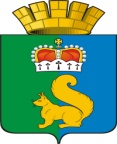 ПОСТАНОВЛЕНИЕАДМИНИСТРАЦИИ  ГАРИНСКОГО   ГОРОДСКОГО   ОКРУГАот   04.10.2018 г.                                                     № 105р.п. ГариОб утверждении муниципальной программы «Развитие системы образования  в Гаринском городском округе   на 2019-2024 годы»     В целях повышения качества бюджетного процесса и эффективности бюджетных расходов, внедрения программно целевого метода формирования бюджета, в соответствии со статьей 179.3 Бюджетного Кодекса Российской Федерации, постановления Правительства Свердловской области от 29.12.2016 № 919-ПП «Об утверждении государственной программы Свердловской области «Развитие системы образования в Свердловской области до 2024 года», постановления главы Гаринского городского округа от 10.15.2018 г. № 79 «Об утверждении Порядка формирования и реализации муниципальных программ Гаринского городского округа», руководствуясь  Уставом Гаринского городского округа,  ПОСТАНОВЛЯЮ1.Утвердить муниципальную программу «Развитие системы образования в Гаринском городском округе на 2019-2024 годы» (прилагается). 2.Признать утратившим силу с 01.01.2019 постановление главы Гаринского городского округа  от  30.12.2014 г. № 559 «Об утверждении муниципальной программы «Развитие системы образования в Гаринском городском округе до 2020 года»  с изменениями, внесенными постановлениями с изменениями от 26.02.2015 № 92, от 05.06.2015 № 233, от 15.07.2015 № 287, от 25.08.2015 № 334, от 12.10.2015 № 36, от 28.12.2015 № 165, от 14.03.2016 № 65, от 10.05.2016 № 111, от 07.06.2016 № 178, от 28.06.2016 № 204, от 12.08.2016 № 251, от 30.12.2016 №422, от 03.04.2017 № 50, от 03.05.2017 №92, от 04.09.2017 № 187, от 26.12.2017 № 342, от 26.12.2017 №344, от 01.03.2018 № 82.3.Настоящее постановление вступает в силу с 01 января 2019 г.4.Настоящее постановление опубликовать (обнародовать).5.Контроль за исполнением настоящего постановления возложить на заместителя главы Гаринского городского округа В.В.Коробейникова.Глава Гаринского городского округа						          С.Е. Величко                                                               Утверждена                                                                                                     постановлением администрации                                                                                          Гаринского гордского округа                                                                             от  04.10.2018 № 105Муниципальная программа«Развитие системы образования в Гаринском городском округе на 2019 - 2024 годы»		ПАСПОРТ муниципальной программы «Развитие системы образования в Гаринском городском округе   на 2019- 2024 годы»РАЗДЕЛ 1. Характеристика и анализ текущего состояния системы образования в Гаринском городском  округе            В системе образования Гаринского городского округа в течение 2014-2018 годов произошли значительные качественные изменения, которым способствовала реализация комплекса программ федерального и регионального уровней, нацеленных на обеспечение нового качества образования.           Система образования Гаринского городского округа ориентирована на обеспечение условий получения качественного образования, отвечающего требованиям современной экономики, внедрение эффективных экономических  механизмов  в сфере образования, формирование социально адаптированной, конкурентоспособной личности, создание условий для ее самореализации.           Основные направления развития образования Гаринского городского округа определены в соответствии с приоритетами государственной политики в сфере образования, положений федеральной целевой программы развития образования на 2011–2015 годы, национальной образовательной инициативы «Наша новая школа», Указами  Президента Российской Федерации,  государственной  программой Свердловской области «Развитие системы образования в Свердловской области до 2020 года», утвержденной постановлением Правительства Свердловской области от 21 октября 2013 года № 1262-ПП.С 2014 года в системе образования проведены небольшие изменения.В 2016 году проведена процедура переименования МКДОУ детского сада «Березка» в МБДОУ детский сад «Березка», образовательная деятельность филиала МБДОУ детского сада «Березка» детский сад «Золотой ключик» приостановлена с 2015 года.В 2017 году  проведена процедура реорганизации филиала МКУ ДО ДДТ ДЮСШ в отделение МКУ ДО ДДТ ДЮСШ.В 2017 году  в связи с отсутствием обучающихся проведена ликвидация филиала МКОУ Андрюшинской СОШ Нихворская ООШ.             В результате реорганизационных процедур в Гаринском городском округе функционируют 7 образовательных учреждений: -дошкольных – 2, в том числе  филиал  в с. Андрюшино;-общеобразовательных – 3, все  школы средние;-дополнительного образования -2, в том числе отделение МКУ ДО ДЮСШ. Из них 5 самостоятельных юридических лиц:             Реорганизация не повлекла отрицательных последствий обеспечения общедоступности и бесплатности в соответствии с ФГОС и направлена на предоставление гарантированной возможности получения качественных образовательных услуг в соответствии с современными требованиями и потребностями населения.             Федеральным законом от 29 декабря 2012 года № 273-ФЗ «Об образовании в Российской Федерации» система дошкольного образования включена в систему общего образования. Дошкольное образование – самое ответственное звено в общей системе образования. Значимость проблемы развития, воспитания и обучения ребенка в период от рождения до 6(7) лет имеет значение для всей будущей жизни ребенка.                    Система дошкольного образования Гаринского городского округа включает 2 дошкольных образовательных учреждений (один из которых является филиалом), реализующих основные общеобразовательные программы - образовательные программы дошкольного образования (в 2014 году насчитывалось 3 дошкольных образовательных учреждений, два из которых являлись филиалами). Детские сады в 2018 году посещают 143 ребенка, в 2014 году дошкольные образовательные учреждения посещали 163 ребенка, с уменьшением на 20 детей.              Указом Президента Российской Федерации от 7 мая 2012 года № 599 «О мерах по реализации государственной политики в области образования и науки» обозначены задачи по дошкольному образованию, в части принятия мер, направленных на ликвидацию очереди для детей в возрасте от 3 до 7 лет в дошкольные образовательные организации к 2016 году.               Целевой показатель стопроцентной доступности дошкольного образования для детей в возрасте от 3 до 7 лет выполнен.                Общая численность детей  на 1 января 2018 году  в возрасте от 1 года до 7 лет – 222 ребенка, доля детей в возрасте от одного года до семи лет, получающих дошкольную образовательную услугу и (или) услугу по их содержанию в муниципальных  образовательных учреждениях (143), в общей численности детей в возрасте от одного года до семи лет (222) – 64%.  На учете  для зачисления в ДОУ стоят 40 человек от 1 года до 3 лет. Расчеты показывают, что при сохранении существующей тенденции увеличения роста рождаемости наблюдалось увеличение общей численности детей в возрасте от 0-7 лет, проживающих на территории Гаринского городского округа до 2016 года. С  2016 года численность детей снижается, очередность в ДОУ (по Уставу МБДОУ д/с «Березка» принимаются дети от 1,5 лет до 7 лет, на получение услуги дети родителями (законными представителями)  на очередь ставятся после рождения)  отсутствует  и  от 1,5 лет до 3 лет.               В Гаринском городском округе вся система дошкольного образования получила новое развитие: с 2014 года все муниципальные дошкольные образования, расположенные на территории округа, получают субвенцию на образовательную деятельность.                Повышение качества  и доступности дошкольного образования в Гаринском городском округе обеспечивается вхождением дошкольных образовательных учреждений в нормативное поле федерального государственного образовательного стандарта дошкольного образования. К началу 2018  года повышение квалификации кадров в детских садах достигло 100 процентов.                Таким образом, основной задачей в сфере дошкольного образования до 2024 года является задача обеспечения равного доступа населения к услугам дошкольного образования за счет:-сохранения 100 процентов доступности дошкольного образования для детей в возрасте от 3 до 7 лет;-повышения охвата детей в возрасте до 3 лет услугами дошкольных образовательных учреждений.                 Система общего образования Гаринского городского округа помимо учреждений, реализующих основную образовательную программу дошкольного образования, включает общеобразовательные учреждения, осуществляющие образовательную деятельность по основным образовательным программам начального общего, основного общего, среднего общего образования.                   В системе общего образования Гаринского городского округа функционирует 3  общеобразовательных учреждения, которые являются юридическими лицами, имеют лицензию и государственную аккредитацию. Одно  из них  кроме основных образовательных программ  начального общего, основного общего, среднего общего образования реализует адаптированные основные общеобразовательные программы (МКОУ ГСОШ). Все школы – муниципальные казенные общеобразовательные учреждения.                  Общая численность обучающихся на 01.09.2018 года составляет 386 человек, из них: 30 человек обучается в сельской школе, в специальных (коррекционных) классах – 14 человек, на 01.09.2014 года численность обучающихся составляла 406 человек, из них 72 человека  обучалось  в сельской школе, в специальных (коррекционных) классах – 11. За четыре года  количество обучающихся не уменьшилось, уменьшилось количество обучающихся в сельской местности на 42 человека. Уменьшилась численность учителей общего образования  с 60 человек до 49 человек. Соотношение обучающихся и преподавателей в школе и наполняемости классов составляет 8 учащихся на 1 педагога.                  На начало 2017-2018 учебного года общеобразовательная школа (МКОУ ГСОШ) работает в две смены, 58 обучающихся  или 14  процентов от общего количества школьников обучаются по образовательным программам начального общего образования во вторую смену. Поэтому первоочередное значение приобретает задача по созданию новых мест в общеобразовательном учреждении в соответствии с прогнозируемой потребностью и современными требованиями к условиям обучения. В целях принятия мер по созданию новых мест в общеобразовательном учреждении (МКОУ ГСОШ), расположенном на территории округа, в соответствии с прогнозируемой потребностью принята муниципальная программа «Содействие созданию в Гаринском городском округе (исходя из прогнозируемой потребности) новых мест в общеобразовательных учреждениях на 2017-2025 годы», утвержденная постановлением администрации Гаринского городского округа от 08.11.2016 г. № 328 «Об утверждении  муниципальной программы «Содействие созданию в Гаринском  городском округе (исходя из прогнозируемой потребности) новых мест  в общеобразовательных учреждениях  на 2017 - 2025 годы».                 Целью муниципальной программы является создание новых мест в МКОУ ГСОШ  в 2020 году в количестве 45 за счет эффективного использования имеющихся помещений школы и оптимизации малочисленных классов без финансовых затрат и переход школы на односменный режим работы.                Создание новых мест в школах – важнейшая задача, которая поставлена перед системой образования на федеральном уровне.                Одной из важных задач остается обеспечение доступности качественного образования для детей с ограниченными возможностями здоровья, детей-инвалидов, посредством реализации программ инклюзивного образования, введения ФГОС обучающихся с ограниченными возможностями здоровья на базе школ и повышения квалификации педагогов и руководителей образовательных учреждений, осуществляющих образовательную деятельность по адаптированным основным общеобразовательным программам.                  В отношении данных категорий детей в соответствии с федеральным и региональным законодательством, составлены индивидуальные учебные планы с учетом психофизических особенностей детей и рекомендаций территориальной областной ПМПК г. Серов.                 В ОУ создана универсальная безбарьерная среда, позволяющая обеспечить совместное обучение инвалидов и лиц, не имеющих нарушений развития.                 С 1 января 2016 г. на базе МКОУ ГСОШ функционирует психолого-педагогический консилиум, в состав которого входят: учитель-логопед, социальный педагог, учитель – психолог, для помощи детям, оказавшимся  в трудной жизненной ситуации.  Психолого-педагогический консилиум осуществляет консультацию детей и родителей, а также проводит консультации  с педагогами по оформлению и реализации программы индивидуального сопровождения наиболее сложных детей.                 Обучение  детей с умственной отсталостью имеет положительные результаты: все обучающиеся  заканчивают школу.                 Основной задачей по данному направлению до 2024 года в соответствии с государственной программой «Доступная среда» является продолжение создания  специальных условий для получения образования детьми-инвалидами и детьми с ограниченными возможностями здоровья во всех образовательных учреждениях Гаринского городского округа.                  В общеобразовательных учреждениях наметилась тенденция снижения численности обучающихся, выбывших из ОУ до получения основного общего образования. Снизилась численность обучающихся, оставленных на повторный год обучения. Уменьшению количества второгодников способствует планомерная работа образовательных учреждений по созданию условий, обеспечивающих право граждан на образование. В Гаринском городском округе нет обучающихся, исключенных или отчисленных из образовательного учреждения по успеваемости до получения основного общего образования.                  Обеспечение оздоровления детей, защита их прав и подготовка к полноценной жизни в обществе являются одними из важнейших принципов государственной политики в интересах детей. Организация отдыха и оздоровления детей – важнейшая задача, требующая особого внимания и консолидации усилий всех участников процесса социального  становления   детей и подростков. Ежегодно совершенствуется система отдыха и занятости обучающихся в каникулярные периоды. Около 12,3% детей и подростков получают каждый год услуги в санаторно-курортных учреждениях и загородных оздоровительных лагерях. Путевки в детские санатории и санаторно-оздоровительные лагеря круглогодичного действия являются бесплатными для родителей. Организация оздоровительных лагерей с дневным пребыванием детей организуется на базе общеобразовательных учреждений, учреждений дополнительного образования. Лагерь выполняет очень важную миссию оздоровления и воспитания детей и является самой многочисленной формой оздоровления. В летний период 2017 года функционировало 4 оздоровительных  лагеря  с дневным пребыванием детей (при МКОУ ГСОШ, МКОУ Пуксинская СОШ, МКОУ Андрюшинская СОШ и МКУ ДО ДДТ) для 205 обучающихся  в возрасте от 6,5 до 17 лет., или 51% от всех обучающихся. Дополнительно обучающиеся временно трудоустраивались, посещали тренировочные сборы, участвовали в оборонно-спортивном оздоровительном  лагере «Витязь -2017» Новолялинского городского округа. В 2018 году функционирует 3 оздоровительных лагеря с дневным пребыванием детей (при МКОУ ГСОШ, МКОУ Андрюшинская СОШ, МКУ ДО ДДТ), но показатель остается прежним – 205 человек. В 2017 -2018 году целевые показатели составили:-в условиях детских санаториев в 2017 г – 22 человека, в 2018 г. – 25 человек;-в условиях загородных оздоровительных лагерей в 2017 г. – 22 человека, в 2018 г. – 25 человек;-другими формами оздоровления в 2017 г. – 60 человек, в 2018 г. – 79 человек.              В целях обеспечения отдыха и оздоровления детей в каникулярное время в Гаринском городском округе муниципальным казенным учреждением «Информационно-методический  центр»  Гаринского городского округа проведены следующие мероприятия:              1.Сформирована муниципальная оздоровительная комиссия, которая эффективно решает основные задачи оздоровительной кампании и поддерживает на стабильном уровне охват детей и подростков округа организованными формами отдыха и оздоровления.             2.Разработан порядок организации отдыха, оздоровления и занятости детей и подростков.             3.Разработан Административный регламент предоставления муниципальной услуги «Предоставление путевок детям в организации отдыха дневных и загородных лагерей».             Основной задачей  муниципального  казенного  учреждения «Информационно-методический  центр» Гаринского городского округа  по организации детской оздоровительной кампании является улучшение эффективности оздоровления при условии сохранения достигнутого ранее уровня охвата детей организованными формами отдыха, оздоровления и временной занятости с учетом опыта работы в условиях нового механизма организации и финансирования оздоровительной кампании.              Количество обучающихся, охваченных  организованным горячим питанием в школах,  достигло 100%, при этом все дети из социально незащищенных семей обеспечивались горячим питанием бесплатно.              Значимыми результатами является реализация мероприятий по созданию современных условий для занятий обучающимися физической культурой и спортом. В 2012-2016 годах проведены капитальные ремонты спортивных залов в школах, в отделении МКУ ДО ДДТ ДЮСШ, приобретен спортивный инвентарь, что позволило обеспечить возможность расширения перечня видов спорта, по которым возможно предоставление образовательных услуг обучающимся во внеурочное время, проведения физкультурно-оздоровительных, спортивно-массовых мероприятий муниципального уровня на постоянной основе, реализации Всероссийского физкультурно-спортивного комплекса «Готов к труду и обороне» для 405 обучающихся общеобразовательных учреждений.                Основной задачей укрепления и развития материально-технической базы образовательных учреждений округа является: обеспечение соответствия состояния зданий и помещений муниципальных образовательных учреждений требованиям пожарной безопасности и санитарного законодательства.                 В Гаринском городском округе  образовательные учреждения располагаются в 11 зданиях. Большинство зданий общеобразовательных учреждений, детских дошкольных учреждений, учреждений дополнительного образования построены в период с 1973г. Износ зданий практически составляет более 50%. Проблемы содержания и модернизации имущественного комплекса образовательных учреждений с каждым годом обостряются сильнее. Правильная техническая эксплуатация здания удлиняет срок его службы, позволяет не только поддерживать заданный уровень надежности, но и повышать его. С целью предупреждения  преждевременного износа здания, предотвращения аварий, а также для поддержания здания и находящегося в нем оборудования в постоянной эксплуатационной годности необходимо периодически проводить различные ремонтные работы. Эти работы должны носить систематический характер. Состояние имущественного комплекса, отвечающего современным требованиям к безопасным условиям осуществления образовательного процесса, безопасность образовательного учреждения – это условие сохранения жизни и здоровья обучающихся и работников, а также материальных ценностей образовательного учреждения в случае пожаров, аварий и других чрезвычайных ситуаций.                Основная цель в части обеспечения безопасности образовательного процесса – обеспечение условий, гарантирующих сохранение жизни и здоровья обучающихся. Для обеспечения комплексной безопасности образовательного процесса образовательные учреждения Гаринского городского округа (МКОУ ГСОШ, МКОУ Пуксинская СОШ, МКОУ Андрюшинская СОШ, МБДОУ детский сад «Березка», МКУ ДО ДДТ, О МКУ ДО ДДТ ДЮСШ) оснащены кнопками тревожной сигнализации и экстренного вызова, системой видеонаблюдения, указательными знаками при подъезде к территории учреждения. Актуальными являются требования  в части предписания правоохранительных органов по инженерно-технической укрепленности и защищенности зданий образовательных учреждений: оборудование контрольно-пропускными системами, оснащение зданий охранным (аварийным) освещением, оборудование системой охранной сигнализации, в том числе рекомендуется (уязвимые места) стеклянную поверхность оконных проемов первого этажа  и оконных проемов второго и выше этажей оклеить защитной пленкой для устойчивости к проникновению в здание,  замена имеющегося ограждения  МКОУ ГСОШ, установка ограждения  в ОМКУ ДО ДДТ ДЮСШ, установка ограждения между зданиями в МКОУ Андрюшинская СОШ. Обеспечение путем привлечения  сотрудников  частных охранных предприятий или подразделениями ведомственной охраны федеральных органов исполнительной власти, имеющих право на создание ведомственной охраны, охраны объектов МКОУ ГСОШ, МБДОУ детский сад «Березка», О МКУ ДО ДДТ ДЮСШ. В филиале МБДОУ детского сада «Березка» требуется установление видеонаблюдения и тревожной кнопки, замена ограждения по периметру территории. Для предотвращения внезапного нападения и проникновения посторонних лиц на пост охраны, место вахтера (охранника) оборудовать барьером со стеклом в пластиковых или металлических рамах, усиленным защитной пленкой обеспечивающей класс устойчивости к проникновению.  Наличие негативных тенденций делает проведение необходимой  целенаправленной работы по приведению состояния зданий и сооружений образовательных учреждений и прилегающих к ним территорий в соответствие с действующими требованиями безопасности, обеспечению антитеррористической безопасности образовательных учреждений в соответствие с действующим законодательством.               Остро стоит проблема с заменой физически изношенного и морально устаревшего оборудования и мебели.                Таким образом, необходимы капитальные вложения в модернизацию инженерных сетей, приобретение современного энергоэффективного оборудования, замену физически конструктивных элементов зданий и помещений образовательных учреждений, мероприятия по приведению зданий в соответствие с требованиями пожарной безопасности и санитарного законодательства.               С каждым годом ужесточаются требования к подвозу обучающихся. Правила организованной перевозки детей требуют неукоснительного соблюдения. Подвоз детей в школу осуществляет МКОУ ГСОШ (2 школьных автобуса) в количестве 40 человек. МКОУ Андрюшинская СОШ (1автобус) и МКОУ Пуксинская СОШ (1автобус) из-за отсутствия для подвоза обучающихся подвозом детей не занимаются. Все автобусы оборудованы  навигационной системой ГЛОНАСС и тахографом. Карты водителя имеют МКОУ ГСОШ и МКОУ Андрюшинская СОШ. Все автобусы проходят техническое обслуживание. В декабре 2016 г. приобретен для МКОУ ГСОШ новый автобус «ПАЗ», количество мест  - 22.                 С 1 сентября 2011 года введен и реализуется в штатном режиме федеральный государственный образовательный стандарт начального общего образования (далее – ФГОС НОО) во всех первых классах, с 1 сентября 2012 года – в первых и вторых  классах и так далее: введение федерального государственного образовательного стандарта ежегодно до 2021 года.                  Целенаправленная работа по реализации федерального государственного образовательного стандарта начального общего образования и введение  федеральных государственных образовательных стандартов основного общего и среднего общего образования являются приоритетными направлениями развития системы общего образования в Гаринском городском округе. При реализации национально-регионального компонента государственного образовательного стандарта накоплен результативный опыт создания развивающей образовательной среды, нацеленной на формирование образовательных и личностных результатов учащихся.  Введение новых стандартов является логическим продолжением работы по развитию содержания образования и системы оценки результатов образования.                Ключевым вопросом системы общего образования является система критериев оценки качества общего образования. На данный момент составляющими критериальной системы являются: образовательные результаты обучающихся в соответствии с государственными образовательными стандартами (как нового, так и предыдущего поколения) результаты государственной итоговой аттестации, организация воспитательной работы в образовательном учреждении.                  Единый государственный экзамен (ЕГЭ) остается основной формой итоговой аттестации выпускников общеобразовательных учреждений. В 2016/2017, 2017/2018 учебном году на территории Гаринского городского округа задействован один пункт проведения  экзаменов № 1001 на площадке МКОУ ГСОШ.                   Государственная итоговая аттестация в девятых классах проводилась в форме основного государственного экзамена (ОГЭ). Итоговую аттестацию за курс основного общего образования в 2017 году проходило 44 ученика 9-х классов. Все обучащиеся 9-х классов успешно прошли итоговую аттестацию. На  4 и 5 школу окончили 9 выпускников, что составляет 20%от общего количества. В 2017/2018 учебном году из 27 обучающихся к экзаменам допущены 24 обучающихся. На 4 и 5 окончили 9 обучающихся, что составляет 22%.                  Выпускные экзамены за курс средней школы за последние три года успешно проходят 100% выпускников. Наблюдается рост максимального балла по предметам: русский язык, обществознание, биология, физика.                  Доля выпускников, награжденных медалями «За особые успехи в учении» в 2015 и 2016 годах составляет 14% от общего количества выпускников. В 2017 году 3 выпускника и в 2018 году 3 выпускника  получили аттестаты с отличием .                  Наблюдается высокий процент поступления выпускников в высшие учебные заведения. 20 выпускников из 22 в 2016 году поступили в учебные заведения высшего и среднего профессионального образования, из них 50% выпускников поступили в высшие учебные заведения и 45% - в техникумы и колледжи. В 2017 году в ВУЗЫ поступили  10 человек, что составляет 44 % от всех выпускников, в техникумы и колледжи – 12 человек, что составляет 52% от всех выпускников.                                    Одним из наиболее значимых ресурсов системы образования являются педагогические и руководящие работники.                  В 2017-2018 учебном году трудится 76 педагогических и руководящих работников, из них в дошкольном образовании-10 человек, из них 20% имеют первую квалификационную категорию, в общеобразовательных организациях – 54 человека, из них 35% имеют первую и высшую квалификационную категорию, в организациях дополнительного образования – 12 человек, из них 33% имеют первую квалификационную категорию. В результате реализации мероприятий настоящей программы планируется увеличение доли педагогов, аттестованных на высшую и первую квалификационную категорию до 55 %, и снижение доли педагогов, аттестованных на соответствие занимаемой должности  с 49 % до 30%, и доли педагогов, не имеющих аттестации. В  общеобразовательных учреждениях 26% от общей численности учителей находятся в возрасте до 35 лет, от 35 лет до 55 лет – 41%, старше 55 лет – 33%. Ежегодно к  1 сентября открываются вакансии учителей иностранного языка, математики, начальных классов.                   Для поднятия престижа  учительской профессии педагогам предоставлены широкие возможности по предъявлению собственного профессионального опыта на разных уровнях –  от  муниципального до всероссийского («Учитель года», «Воспитатель года» и другие).                  Правительством Свердловской области и администрацией Гаринского городского округа с 2012 года принимаются исчерпывающие меры по достижению параметров повышения заработной платы педагогических работников муниципальных образовательных организаций в соответствии с указами Президента Российской Федерации.                  В целом среднемесячная заработная плата педагогических работников с 2012 по 2018 год выросла:                  в дошкольном образовании – на 82,7 процентов;                  в общем образовании – на 80,3%;                  в дополнительном образовании детей – на 60%. Деятельность  муниципального  казенного  учреждения  «Информационно-методический центр» Гаринского городского округа  направлена  на:1) обеспечение государственной политики в сфере образования;2) исполнение бюджетных обязательств по осуществлению муниципального бюджета;3) обеспечение условий доступности качественного дошкольного и общего образования в Гаринском городском округе;4) оптимизацию сети образовательных организаций путем укрупнения (создание базовых) с позиций перспективных тенденций социально-экономического развития муниципальных образований и удовлетворения образовательных потребностей граждан на качественное образование, обеспечение доступности, непрерывности и адаптивности образования, развитие инфраструктуры в целях обеспечения инновационного характера социально-экономического развития Гаринского городского округа;5) внедрение инновационных образовательных программ и апробацию инновационных образовательных технологий;6) обеспечение детей в возрасте от 3 до 7 лет местами в дошкольных образовательных организациях в соответствии с запросами родителей через расширение форм предоставления услуг системы дошкольного образования;7) поэтапное введение новых образовательных стандартов, современных условий обучения и максимально широкое использование современных информационных технологий в образовательных организациях Гаринского городского округа;8) организацию повышения квалификации  с целью достижения новых требований к профессиональной компетентности педагогических и руководящих работников образования;9) повышение качества образования за счет модернизации материально-технической базы образовательных организаций;10) выявление, муниципальную поддержку и сопровождение талантливых детей Гаринского  городского округа, поддержку молодых специалистов;11) реализацию проектов, направленных на системные изменения;12) реализацию муниципальной модели организации дистанционного образования;13) внедрение современных организационно-экономических механизмов, направленных на эффективное использование бюджетных средств, обеспечение качества предоставляемых услуг;14) предоставление услуг дополнительного образования для детей в возрасте от 5 до 18 лет;15)укрепление антитеррористической защищенности всех образовательных учреждений;          В своей деятельности муниципальное  казенное  учреждение  «Информационно-методический центр» Гаринского городского округа    реализует стратегические цели развития Гаринского  городского округа Свердловской области.  Стратегическими целями  образования Гаринского городского округа  являются:1) обеспечение гарантии общедоступности и бесплатности дошкольного, начального общего, основного общего, среднего общего и дополнительного образования;2) поддержка и укрепление здоровья детей при организации оздоровительной кампании и работников образовательных организаций Гаринского городского округа;3) обеспечение муниципальных мероприятий и государственная поддержка в сфере образования.          Стратегические цели прописаны в Стратегии развития  Гаринского городского округа до 2020 года, бюджетном послании Губернатора Свердловской области Законодательному Собранию Свердловской области, программе социально-экономического развития Свердловской области и других стратегических документах.           Муниципальное казенное учреждение «Информационно-методический центр» Гаринского городского округа работает на достижение показателей эффективности деятельности  органов исполнительной власти субъектов Российской Федерации, установленных Указом Президента Российской Федерации от 21 августа 2012 года №1199, и контрольных параметров экономических и социальных показателей развития Свердловской области, установленных Министерству общего и профессионального образования Свердловской области.          Как главному распорядителю бюджетных средств муниципальному казенному учреждению «Информационно-методический центр» Гаринского городского округа   выделяются бюджетные ассигнования:1) на текущее содержание  организаций системы образования Гаринского городского округа;2) на реализацию программ и проектов Свердловской области, Гаринского городского округа;3) на реализацию федеральных целевых программ и проектов;4) на проведение муниципальных мероприятий в образовании;		5) на подготовку и организацию оздоровительной кампании;6) на содержание муниципального казенного учреждения «Информационно-методический центр» Гаринского городского округа;7) на реализацию переданных полномочий в сфере образования органами государственной власти.               Муниципальная программа включает в себя следующие подпрограммы:1)подпрограмма 1 «Развитие системы дошкольного образования в Гаринском городском округе на 2019-2024 годы;2)подпрограмма 2 «Развитие системы общего образования в Гаринском городском округе на 2019-2024годы»;3)подпрограмма 3 «Развитие системы дополнительного образования в Гаринском городском округе на 2019-2024годы»;4)подпрограмма 4 «Развитие системы отдыха и оздоровления детей в Гаринском городском округе на 2019-2024годы»;5)подпрограмма 5 «Укрепление и развитие материально-технической базы образовательных учреждений Гаринского городского округа на 2019-2024 годы»;6)подпрограмма 6 «Антитеррористическая безопасность образовательных учреждений  в Гаринском городском округе на 2019-2024 годы»7)подпрограмма 7 «Обеспечение реализации муниципальной программы «Развитие системы образования в Гаринском городском округе на 2019-2024 годы»              Повышение эффективности и качества образования – одно из базовых направлений реализации государственной политики в сфере образования. Общими целями муниципальной программы являются обеспечение соответствия качества образования меняющимися запросами населения и перспективными задачами развития общества и экономики.               Качественные изменения системы образования до 2024 года должны произойти на всех уровнях образования.               Для каждого уровня образования определены ключевые задачи и направления развития:1)продолжение работы по введению и реализации федеральных государственных образовательных стандартов дошкольного образования, начального общего, основного общего образования и среднего общего образования;2)продолжение работы по обеспечению доступности дошкольного образования;3)развитие сети общеобразовательных учреждений, поэтапный перевод школ на работу в одну смену, создание благоприятных условий нахождения ребенка в школе;4)реализация государственной политики в сфере развития образования для детей-инвалидов и детей с ограниченными возможностями здоровья - создание доступной среды в учреждениях общего образования;5)продолжение работы по развитию муниципальной системы выявления и поддержки одаренных детей и талантливой молодежи;6)реализация комплекса мероприятий, направленных на гармонизацию межнациональных отношений и профилактику экстремизма на территории Гаринского городского округа;7)продолжение работы по обеспечению поддержки инноваций и инициатив педагогических работников образовательных учреждений;8)повышение безопасности образовательных учреждений.                 Задачи и ожидаемые эффекты по достижении стратегической цели развития муниципальной системы образования:              1.обеспечение доступности дошкольного образования;              2.обеспечение комплексной безопасности детей в период пребывания в муниципальных образовательных учреждениях;              3.создание в муниципальных образовательных учреждениях условий для:-внедрения федеральных государственных образовательных стандартов;-духовного, нравственного и физического развития детей;-организации психолого-педагогического сопровождения обучающихся;-оказания помощи детям, не посещающим ДОУ по различным причинам, но  имеющим право на получение дошкольного образования;-повышения качества дополнительного образования;-беспрепятственного доступа инвалидов и лиц с ОВЗ             4.формирование на муниципальном уровне системы оценки качества образования, позволяющей оперативно анализировать и эффективно влиять на развитие системы;             5.обновление существующих форм повышения квалификации педагогов новыми моделями; развитие системы методического сопровождения педагогов, обновление форм обобщения и распространения передового педагогического опыта;К финансово-экономическим рискам относится возможность снижения темпов роста экономики, уровень инвестиционной активности, высокая инфляция, а также несвоевременность и недостаточность финансирования мероприятий программы.             Управление финансово-экономическими рисками будет обеспечено за счет открытости и прозрачности планов мероприятий программы.             Законодательные риски связаны с изменениями в законодательстве Российской Федерации, ограничивающими возможность реализации предусмотренных программой мероприятий.            Управление данной группой рисков будет обеспечено корректировкой управленческих решений и разработкой предложений в целях совершенствования законодательства в сфере организации отдыха и оздоровления детей.             В процессе реализации муниципальной программы комплексный подход к выполнению мероприятий, четкое распределение функций, полномочий и ответственности соисполнителей, мониторинг и анализ результатов проведения мероприятий, своевременная корректировка показателей позволят снизить вероятность негативного воздействия рисков и угроз на достижение предусмотренных в программе конечных результатов.РАЗДЕЛ 2. Цели и задачи муниципальной программы, целевые показатели реализации муниципальной программы          Для каждой цели, задачи муниципальной программы установлены целевые показатели, которые приводятся по годам на период реализации муниципальной программы в соответствии с указами Президента Российской Федерации, государственной программой Российской Федерации «Развитие образования»  на 2013-2020 годы, утвержденной Постановлением Правительства Российской Федерации от 15.04.2014 № 295 «Об утверждении государственной программы Российской Федерации «развитие образования» на 2013-2020 годы, Стратегией социально-экономического развития Свердловской области на 2016-2030 годы, утвержденной Законом Свердловской области от 21 декабря 2015 года № 151 –ОЗ «О стратегии социально-экономического развития Свердловской области на 2016-2030 годы, государственной программы Свердловской области «Развитие системы образования в Свердловской области до 2024 года», утвержденной Постановлением правительства Свердловской области от 29 декабря 2016г. № 919-ПП, основными параметрами государственных заданий на оказание государственных услуг, перечнем приоритетных расходных обязательств муниципальных образований, расположенных на территории Гаринского городского округа, возникающих при выполнении полномочий органов местного самоуправления по вопросам местного значения, софинансируемых за счет средств областного и местного бюджетов.        Цели, задачи и целевые показатели реализации муниципальной программы приведены в приложении № 1 к муниципальной программе.        Методика расчета значений целевых показателей муниципальной программы приведена в приложении № 3 к муниципальной программе.РАЗДЕЛ 3. План мероприятий по выполнению муниципальной программы          В целях достижения целей муниципальной программы и выполнения поставленных задач разработан план мероприятий по выполнению муниципальной программы. План мероприятий по выполнению муниципальной программы приведен в приложении № 2 к муниципальной программе.          Исполнители муниципальной программы:         1)юридические и (или) физические лица, определенные в соответствии с законодательством Российской Федерации о контрактной системе в сфере закупок товаров, работ, услуг для обеспечения муниципальных нужд;         2)орган местного самоуправления муниципального образования Администрация Гаринского городского округа, осуществляющий управление в сфере образования;         3)муниципальные организации Гаринского городского округа;         4)муниципальное казенное учреждение «Информационно-методический центр» Гаринского городского округа.         Финансирование муниципальной программы осуществляется за счет федерального, областного, местного бюджетов.Приложение № 1                                           к муниципальной программе                                         «Развитие системы образования в                                           Гаринском городском округе                                           на 2019-2024 годы»ЦЕЛИ, ЗАДАЧИ И ЦЕЛЕВЫЕ ПОКАЗАТЕЛИ	 РЕАЛИЗАЦИИ ПРОГРАММЫ«Развитие системы образования в Гаринском городском округе на 2019- 2024годы»                                                           Приложение № 2                                    к муниципальной программе                                     «Развитие системы образования                                     в Гаринском городском округе                                      2019- 2024 годы» ПЛАН МЕРОПРИЯТИЙ ПО ВЫПОЛНЕНИЮ МУНИЦИПАЛЬНОЙ ПРОГРАММЫ«Развитие системы образования в Гаринском городском округе  2019- 2024 годы»Приложение № 3							 								к муниципальной программе«Развитие системы образования в Гаринском  городском округе      			             на 2019-2024 годы»МЕТОДИКА РАСЧЕТА ЦЕЛЕВЫХ ПОКАЗАТЕЛЕЙ МУНИЦИПАЛЬНОЙ ПРОГРАММЫ «Развитие системы образования в Гаринском городском округе на 2019- 2024годы» Ответственный исполнитель муниципальной программыМуниципальное казенное учреждение «Информационно-методический центр» Гаринского городского округаСроки реализации муниципальной программы2019-2024 годыЦели и задачи муниципальной программыЦели муниципальной программы:Цель 1. «Обеспечение доступности дошкольного образования для детей в возрасте от 3 до 7 лет» Цель 2. Обеспечение качественных условий для эффективного функционирования системы общего образования.Цель 3. Обеспечение качественных условий для эффективного функционирования системы дополнительного образования. Цель 4:Создание условий для отдыха и оздоровления  детей в Гаринском городском округе.Цель 5:Приведение материально-технической базы образовательных организаций Гаринского городского округа в соответствие с современными требованиями к условиям реализации федеральных государственных образовательных стандартов;Цель 6:Обеспечение безопасности образовательных учреждений в Гаринском городском округе, сохранения жизни и здоровья обучающихся, воспитанников и работников во время их учебной и трудовой деятельности.Цель 7:Обеспечение условий для реализации мероприятий муниципальной программы в соответствии с установленными сроками и задачами.Задачи муниципальной программы:Задача 1 Обеспечение государственных гарантий прав граждан на получение общедоступного и бесплатного дошкольного образования в муниципальных дошкольных образовательных учреждениях Задача 2Обеспечение воспитания и обучения детей инвалидов дошкольного возраста, проживающих в Гаринском  городском округеЗадача 3 Обеспечение детей современными условиями при реализации государственного стандарта общего образованияЗадача 4 Предоставление детям с ограниченными возможностями здоровья специального (коррекционного) образования в образовательных учреждениях для обучающихся, воспитанников с ограниченными возможностями здоровьяЗадача 5Обеспечение доступности образования для детей - сирот и детей, оставшихся без попечения родителейЗадача 6 Осуществление мероприятий по организации питания в муниципальных образовательных учреждениях Гаринского городского округаЗадача 7Обеспечение бесплатного проезда детей-сирот и детей, оставшихся без попечения родителей, обучающихся в муниципальных общеобразовательных учреждениях, на городском, пригородном, в сельской местности на внутрирайонном транспорте (кроме такси), а также бесплатного проезда один раз в год к месту жительства и обратно к месту учебыЗадача 8 Обеспечение проведения государственной итоговой аттестации по образовательным программам основного общего и среднего общего образования, единого государственного экзамена на территории округаЗадача 9 Обеспечение государственных гарантий прав граждан на получение общедоступного и бесплатного общего образования в муниципальных общеобразовательных учрежденияхЗадача 10Создание в общеобразовательных учреждениях  условий для успешной социализации детей с ограниченными возможностями здоровья и детей-инвалидов, а также детей-сирот и детей, оставшихся без попечения родителейЗадача 11Обеспечение доступного качественного дополнительного образования, соответствующего требованиям социально-экономического развития Гаринского городского округаЗадача 12Совершенствование форм организации отдыха и оздоровления детейЗадача 13Создание условий для сохранения инфраструктуры отдыха и оздоровления детейЗадача 14Обеспечение соответствия состояния зданий и помещений муниципальных образовательных организаций требованиям пожарной безопасности и санитарного законодательстваЗадача 15Создание в общеобразовательных учреждениях необходимых  условий для получения без дискриминации качественного образования лицами  с ограниченными возможностями здоровья, в том числе посредством организации инклюзивного образования лиц с ограниченными возможностями здоровьяЗадача 16Поддержка и укрепление здоровья, предупреждение заболеваний работников образовательных учреждений Гаринского городского округаЗадача 17Организация обеспечения муниципальных образовательных учреждений учебниками, вошедшими в федеральные перечни учебниковЗадача 18Привлечение молодых специалистов в образовательную сферуЗадача 19Создание материально-технических условий для обеспечения деятельности муниципальных образовательных учрежденийЗадача 20Обеспечение безопасности и антитеррористической защищенности обучающихся, воспитанников и работников трудовой деятельностиЗадача 21Обеспечение исполнения полномочий муниципального казенного учреждения «Информационно-методический центр» Гаринского городского округаПеречень подпрограмм муниципальной программыПодпрограмма 1 «Развитие системы дошкольного образования в Гаринском городском округе  на 2019- 2024 годы»Подпрограмма 2 «Развитие системы общего образования в Гаринском городском округе  на 2019 - 2024 годы»Подпрограмма 3 «Развитие системы дополнительного образования детей в Гаринском городском округе  на 2019 - 2024 годы»Подпрограмма 4 «Развитие системы отдыха и оздоровления  детей в Гаринском городском округе   на 2019- 2024 годы»Подпрограмма 5 «Укрепление и развитие материально-технической базы образовательных учреждений  Гаринского  городского округа на 2019- 2024 годы»Подпрограмма 6 «Антитеррористическая безопасность образовательных учреждений в Гаринском городском округе на 2019-2024 годы» Подпрограмма 7 «Обеспечение реализации муниципальной программы «Развитие системы образования в Гаринском городском округе  на 2019- 2024 годы»Перечень основных целевых показателей муниципальной программыЦелевой показатель 1Отношение численности детей в возрасте 3-7 лет, которым предоставлена возможность получать услуги дошкольного образования, к общей численности детей в возрасте 3-7 лет, скорректированной на численность детей в возрасте 5-7 лет, обучающихся в школеЦелевой показатель 2Отношение среднемесячной заработной платы педагогических работников муниципальных дошкольных образовательных учреждений  к среднемесячной заработной плате в общем образовании в Свердловской области Целевой показатель 3 Охват детей-инвалидов дошкольного возраста, проживающих в Гаринском городском округе, обучение на дому, в дошкольных образовательных учрежденияхЦелевой показатель 4Охват детей школьного возраста в муниципальных общеобразовательных учреждениях  Гаринского городского округа  образовательными услугами в рамках  государственного образовательного стандарта и федерального государственного образовательного стандартаЦелевой показатель 5Доля  общеобразовательных учреждений, перешедших на федеральный государственный образовательный стандарт общего образования, в общем количестве общеобразовательных  учреждений.Целевой показатель 6Доля  педагогических и руководящих работников, прошедших курсы повышения квалификации в связи с введением  государственного образовательного стандарта общего образования, от общей численности педагогических и руководящих работников, направляемых на курсы повышения квалификации в связи с введением федерального государственного образовательного стандарта общего образованияЦелевой показатель 7Охват детей школьного возраста с ограниченными возможностями здоровья образовательными услугами коррекционного образованияЦелевой показатель 8Доля общеобразовательных  учреждений, в которых обеспечены возможности для беспрепятственного доступа обучающихся с ограниченными возможностями здоровья к объектам инфраструктуры образовательного учреждения, в общем количестве общеобразовательных учрежденийЦелевой показатель 9Охват детей-сирот и детей, оставшихся без попечения родителей, образовательными услугами в муниципальных образовательных учреждениях Гаринского городского округаЦелевой показатель 10Охват организованным горячим питанием учащихся общеобразовательных организацийЦелевой показатель 11Доля детей-сирот и детей, оставшихся без попечения родителей, обучающихся в муниципальных образовательных  учреждениях, которым обеспечен бесплатный проезд на городском, пригородном, в сельской местности на внутрирайонном транспорте, а также бесплатный проезд один раз в год к месту жительства и обратно к месту учебыЦелевой показатель 12Доля выпускников муниципальных общеобразовательных учреждений, не сдавших единый государственный экзамен в общей численности выпускников муниципальных  общеобразовательных учрежденийЦелевой показатель 13Соотношение уровня средней заработной платы педагогических  работников  общеобразовательных школ и средней заработной платы в экономике Свердловской областиЦелевой показатель 14Доля детей инвалидов, получивших общее образование на дому в дистанционной форме, от общей численности детей-инвалидов, которым не противопоказано обучение  дистанционным технологиямЦелевой показатель 15Доля детей, охваченных образовательными программами дополнительного образования детей, в общей численности детей и молодежи  в возрасте от 5 до 18 летЦелевой показатель 16Доля учащихся, охваченных мероприятиями патриотической направленности от общего числа обучающихсяЦелевой показатель 17Соотношение среднемесячной заработной платы педагогических работников  организаций дополнительного образования детей к среднемесячной заработной плате в Свердловской области.Целевой показатель 18Доля детей и подростков, охваченных организованным отдыхом и оздоровлением, от общей численности детей и подростков школьного возраста, проживающих в Гаринском городском округеЦелевой показатель 19Доля детей и подростков, получивших услуги по организации отдыха и оздоровления в санаторно-курортных учреждениях, загородных детских оздоровительных лагерях, от общей  численности детей школьного возрастаЦелевой показатель 20Количество учреждений муниципального образования, организующих отдых и оздоровление детей и подростковЦелевой показатель 21Доля подростков, трудоустроенных в летний периодЦелевой показатель 22Доля зданий муниципальных образовательных организаций, требующих капитального ремонта, приведения в соответствие с требованиями пожарной безопасности и санитарного законодательстваЦелевой показатель 23Доля общеобразовательных учреждений, имеющих медицинские кабинеты, оснащенные необходимым медицинским оборудованием и прошедшие лицензированиеЦелевой показатель 24Повышение антитеррористической безопасности образовательных учреждений в Гаринском городском округеЦелевой показатель 25Охват работников образовательных организаций Гаринского городского округа мероприятиями по укреплению здоровьяЦелевой показатель 26Доля общеобразовательных учреждений, обеспеченных учебниками, вошедшими в федеральные перечни учебниковЦелевой показатель 27Доля учителей общеобразовательных учреждений, получивших социальную выплату для уплаты первоначального взноса при возмещении затрат в связи с предоставлением учителям общеобразовательных учреждений ипотечного кредита, от общей численности молодых учителей, желающих получить ипотечный кредитЦелевой показатель 28Доля реализованных мероприятий по обеспечению деятельности муниципальных образовательных организаций, подведомственных муниципальному казенному  учреждению «Информационно-методический центр» Гаринского городского округа Целевой показатель 29Доля аттестованных педагогических работников муниципальных образовательных организаций Гаринского городского округа от  числа педагогических работников муниципальных образовательных организаций Гаринского городского округа, подлежащих аттестацииЦелевой показатель 30Доля  аттестованных директоров образовательных организаций, подведомственных  муниципальному казенному  учреждению «Информационно-методический центр» Гаринского городского округа, подлежащих к аттестацииЦелевой показатель 31Доля целевых показателей муниципальной программы «Развитие системы образования  в Гаринском городском округе на 2019-2024 годы», значения которых достигли или превысили запланированныеЦелевой показатель 32Доля проведенных мероприятий с участием руководителей муниципальных образовательных  организаций  от запланированныхЦелевой показатель 33Охват специалистов при организации переподготовки и повышения квалификацииОбъемы финансирования муниципальной программы по годам реализации, тыс.руб.ВСЕГО:   650 782,3             в том числе: 2019 год – 127959,02020 год – 107 717,7;2021 год – 103 776,4;2022 год – 103 776,4;2023 год – 103 776,4;2024 год – 103 776,4;из них:                                областной бюджет: 248 679,6в том числе: 2019 год – 46 963,5;2020 год – 40 309,3;2021 год – 40 351,7;2022 год – 40 351,7;2023 год – 40 351,7;2024 год – 40 351,7федеральный бюджет: 0,000,                в том числе: 2019 год - 0,0002020 год - 0,0002021 год – 0,0002022 год – 0,0002023 год – 0,0002024 год -  0,000местный бюджет:  402 102,7     в том числе: 2019 год  - 80 995,00;2020 год  - 67 408,4;2021 год – 63 424,7;2022 год – 63 424,7;2023 год – 63 424,7;2024 год – 63 424,7Адрес размещения муниципальной программы в сети Интернетadmgari-sever.ruТип муниципального учрежденияказенныебюджетныеавтономныеДошкольные образовательные учреждения010Общеобразовательные учреждения300Учреждения дополнительного образования100Итого:410№ строки№ цели, задачи показа-теляНаименование цели (целей) и задач, целевых показателейЕдиница измеренияЗначение целевого показателяЗначение целевого показателяЗначение целевого показателяЗначение целевого показателяЗначение целевого показателяЗначение целевого показателяИсточник значений показателей№ строки2019 год2020 год 2021год2022 год2023 год2024 год1234567891011Подпрограмма 1 «Развитие системы дошкольного образования в Гаринском городском округе на 2019 - 2024 годы» Подпрограмма 1 «Развитие системы дошкольного образования в Гаринском городском округе на 2019 - 2024 годы» Подпрограмма 1 «Развитие системы дошкольного образования в Гаринском городском округе на 2019 - 2024 годы» Подпрограмма 1 «Развитие системы дошкольного образования в Гаринском городском округе на 2019 - 2024 годы» Подпрограмма 1 «Развитие системы дошкольного образования в Гаринском городском округе на 2019 - 2024 годы» Подпрограмма 1 «Развитие системы дошкольного образования в Гаринском городском округе на 2019 - 2024 годы» Подпрограмма 1 «Развитие системы дошкольного образования в Гаринском городском округе на 2019 - 2024 годы» Подпрограмма 1 «Развитие системы дошкольного образования в Гаринском городском округе на 2019 - 2024 годы» Подпрограмма 1 «Развитие системы дошкольного образования в Гаринском городском округе на 2019 - 2024 годы» 21.1.Цель 1«Обеспечение доступности дошкольного образования для детей в возрасте от 3 до 7 лет»Цель 1«Обеспечение доступности дошкольного образования для детей в возрасте от 3 до 7 лет»Цель 1«Обеспечение доступности дошкольного образования для детей в возрасте от 3 до 7 лет»Цель 1«Обеспечение доступности дошкольного образования для детей в возрасте от 3 до 7 лет»Цель 1«Обеспечение доступности дошкольного образования для детей в возрасте от 3 до 7 лет»Цель 1«Обеспечение доступности дошкольного образования для детей в возрасте от 3 до 7 лет»Цель 1«Обеспечение доступности дошкольного образования для детей в возрасте от 3 до 7 лет»Цель 1«Обеспечение доступности дошкольного образования для детей в возрасте от 3 до 7 лет»Цель 1«Обеспечение доступности дошкольного образования для детей в возрасте от 3 до 7 лет»31.1.1.Задача 1: Обеспечение государственных гарантий прав граждан на получение общедоступного и бесплатного дошкольного образования в муниципальных дошкольных образовательных учреждениях Задача 1: Обеспечение государственных гарантий прав граждан на получение общедоступного и бесплатного дошкольного образования в муниципальных дошкольных образовательных учреждениях Задача 1: Обеспечение государственных гарантий прав граждан на получение общедоступного и бесплатного дошкольного образования в муниципальных дошкольных образовательных учреждениях Задача 1: Обеспечение государственных гарантий прав граждан на получение общедоступного и бесплатного дошкольного образования в муниципальных дошкольных образовательных учреждениях Задача 1: Обеспечение государственных гарантий прав граждан на получение общедоступного и бесплатного дошкольного образования в муниципальных дошкольных образовательных учреждениях Задача 1: Обеспечение государственных гарантий прав граждан на получение общедоступного и бесплатного дошкольного образования в муниципальных дошкольных образовательных учреждениях Задача 1: Обеспечение государственных гарантий прав граждан на получение общедоступного и бесплатного дошкольного образования в муниципальных дошкольных образовательных учреждениях Задача 1: Обеспечение государственных гарантий прав граждан на получение общедоступного и бесплатного дошкольного образования в муниципальных дошкольных образовательных учреждениях Задача 1: Обеспечение государственных гарантий прав граждан на получение общедоступного и бесплатного дошкольного образования в муниципальных дошкольных образовательных учреждениях 41.1.1.1.Целевой показатель  Отношение численности детей в возрасте 3-7 лет, которым предоставлена возможность получать услуги дошкольного образования, к общей численности детей в возрасте 3-7 лет, скорректированной на численность детей в возрасте 5-7 лет, обучающихся в школепроцентов100,0100,0100,0100,0100,0100,0Постановление Правительства Свердловской области от 26.02.2013 № 223-ПП «Об утверждении Плана мероприятий («дорожной карты») «Изменения в отраслях социальной сферы, направленные на повышение эффективности образования» в Свердловской области на 2013-2018 годы»51.1.1.2.Целевой показатель Отношение среднемесячной заработной платы педагогических работников муниципальных дошкольных образовательных учреждений к среднемесячной заработной плате в общем образовании в Свердловской областипроцентов100100100100100100Постановление Правительства Свердловской области от 26.02.2013 № 223-ПП «Об утверждении Плана мероприятий («дорожной карты») «Изменения в отраслях социальной сферы, направленные на повышение эффективности образования» в Свердловской области на 2013-2018 годы»61.1.2.Задача 2: Обеспечение воспитания и обучения детей-инвалидов дошкольного возраста, проживающих в Гаринском городском округеЗадача 2: Обеспечение воспитания и обучения детей-инвалидов дошкольного возраста, проживающих в Гаринском городском округеЗадача 2: Обеспечение воспитания и обучения детей-инвалидов дошкольного возраста, проживающих в Гаринском городском округеЗадача 2: Обеспечение воспитания и обучения детей-инвалидов дошкольного возраста, проживающих в Гаринском городском округеЗадача 2: Обеспечение воспитания и обучения детей-инвалидов дошкольного возраста, проживающих в Гаринском городском округеЗадача 2: Обеспечение воспитания и обучения детей-инвалидов дошкольного возраста, проживающих в Гаринском городском округеЗадача 2: Обеспечение воспитания и обучения детей-инвалидов дошкольного возраста, проживающих в Гаринском городском округеЗадача 2: Обеспечение воспитания и обучения детей-инвалидов дошкольного возраста, проживающих в Гаринском городском округеЗадача 2: Обеспечение воспитания и обучения детей-инвалидов дошкольного возраста, проживающих в Гаринском городском округе71.1.2.1.Целевой показатель 1Охват детей-инвалидов дошкольного возраста, проживающих в Гаринском городском округе, обучение на дому, в дошкольных образовательных учрежденияхпроцентов100,0100,0100,0100,0100,0100,0Указ президента Российской Федерации от 07 мая 2012 года № 599 «О мерах по реализации государственной политики в области образования и науки»82Подпрограмма 2 «Развитие системы общего образования в Гаринском городском округе на 2019 - 2024 годы»Подпрограмма 2 «Развитие системы общего образования в Гаринском городском округе на 2019 - 2024 годы»Подпрограмма 2 «Развитие системы общего образования в Гаринском городском округе на 2019 - 2024 годы»Подпрограмма 2 «Развитие системы общего образования в Гаринском городском округе на 2019 - 2024 годы»Подпрограмма 2 «Развитие системы общего образования в Гаринском городском округе на 2019 - 2024 годы»Подпрограмма 2 «Развитие системы общего образования в Гаринском городском округе на 2019 - 2024 годы»Подпрограмма 2 «Развитие системы общего образования в Гаринском городском округе на 2019 - 2024 годы»Подпрограмма 2 «Развитие системы общего образования в Гаринском городском округе на 2019 - 2024 годы»Подпрограмма 2 «Развитие системы общего образования в Гаринском городском округе на 2019 - 2024 годы»92.2.Цель 2: Обеспечение качественных условий для эффективного функционирования системы общего образованияЦель 2: Обеспечение качественных условий для эффективного функционирования системы общего образованияЦель 2: Обеспечение качественных условий для эффективного функционирования системы общего образованияЦель 2: Обеспечение качественных условий для эффективного функционирования системы общего образованияЦель 2: Обеспечение качественных условий для эффективного функционирования системы общего образованияЦель 2: Обеспечение качественных условий для эффективного функционирования системы общего образованияЦель 2: Обеспечение качественных условий для эффективного функционирования системы общего образованияЦель 2: Обеспечение качественных условий для эффективного функционирования системы общего образованияЦель 2: Обеспечение качественных условий для эффективного функционирования системы общего образования102.2.1.Задача 1: Обеспечение детей современными условиями при реализации государственного стандарта общего образованияЗадача 1: Обеспечение детей современными условиями при реализации государственного стандарта общего образованияЗадача 1: Обеспечение детей современными условиями при реализации государственного стандарта общего образованияЗадача 1: Обеспечение детей современными условиями при реализации государственного стандарта общего образованияЗадача 1: Обеспечение детей современными условиями при реализации государственного стандарта общего образованияЗадача 1: Обеспечение детей современными условиями при реализации государственного стандарта общего образованияЗадача 1: Обеспечение детей современными условиями при реализации государственного стандарта общего образованияЗадача 1: Обеспечение детей современными условиями при реализации государственного стандарта общего образованияЗадача 1: Обеспечение детей современными условиями при реализации государственного стандарта общего образования112.2.1.1Целевой показатель 1Охват детей школьного возраста в муниципальных общеобразовательных учреждениях Гаринского городского округа образовательными услугами в рамках государственного образовательного стандарта и федерального государственного образовательного стандарта.процентов100,0100,0100,0100,0100,0100,0Федеральный закон от 29 декабря 2012 года № 273-ФЗ «Об образовании в Российской Федерации»122.2.1.2Целевой показатель 2Доля общеобразовательных учреждений, перешедших на федеральный государственный образовательный стандарт общего образования, в общем количестве общеобразовательных учрежденийпроцентовФедеральный закон от 29 декабря 2012 года № 273-ФЗ «Об образовании в Российской Федерации»9 класс – 2019 год100,010 класс – 2020 год100,011 класс -2021 год100,01-11 классы100,01-11 классы100,01-11 классы100,0132.2.1.3Целевой показатель 3Доля педагогических и руководящих работников, прошедших курсы повышения квалификации в связи с введением государственного образовательного стандарта общего образования, от общей численности педагогических и руководящих работников, направляемых на курсы повышения квалификации в связи с введением федерального государственного образовательного стандарта общего образования.процентов100,0100,0100,0100,0100,0100,0Федеральный закон от 29 декабря 2012 года № 273-ФЗ «Об образовании в Российской Федерации»142.2.2.Задача 2: Предоставление детям с ограниченными возможностями здоровья специального (коррекционного) образования в образовательных учреждениях для обучающихся, воспитанников с ограниченными возможностями здоровьяЗадача 2: Предоставление детям с ограниченными возможностями здоровья специального (коррекционного) образования в образовательных учреждениях для обучающихся, воспитанников с ограниченными возможностями здоровьяЗадача 2: Предоставление детям с ограниченными возможностями здоровья специального (коррекционного) образования в образовательных учреждениях для обучающихся, воспитанников с ограниченными возможностями здоровьяЗадача 2: Предоставление детям с ограниченными возможностями здоровья специального (коррекционного) образования в образовательных учреждениях для обучающихся, воспитанников с ограниченными возможностями здоровьяЗадача 2: Предоставление детям с ограниченными возможностями здоровья специального (коррекционного) образования в образовательных учреждениях для обучающихся, воспитанников с ограниченными возможностями здоровьяЗадача 2: Предоставление детям с ограниченными возможностями здоровья специального (коррекционного) образования в образовательных учреждениях для обучающихся, воспитанников с ограниченными возможностями здоровьяЗадача 2: Предоставление детям с ограниченными возможностями здоровья специального (коррекционного) образования в образовательных учреждениях для обучающихся, воспитанников с ограниченными возможностями здоровьяЗадача 2: Предоставление детям с ограниченными возможностями здоровья специального (коррекционного) образования в образовательных учреждениях для обучающихся, воспитанников с ограниченными возможностями здоровьяЗадача 2: Предоставление детям с ограниченными возможностями здоровья специального (коррекционного) образования в образовательных учреждениях для обучающихся, воспитанников с ограниченными возможностями здоровья152.2.2.1Целевой показатель 1Охват детей школьного возраста с ограниченными возможностями здоровья образовательными услугами коррекционного образования.процентов100100100100100100Федеральный закон от 29 декабря 2012 года № 273-ФЗ «Об образовании в Российской Федерации»162.2.2.2Целевой показатель 2Доля общеобразовательных учреждений, в которых обеспечены возможности для беспрепятственного доступа обучающихся с ограниченными возможностями здоровья к объектам инфраструктуры образовательного учреждения, в общем количестве общеобразовательных учрежденийпроцентов100100100100100100Федеральный закон от 29 декабря 2012 года № 273-ФЗ «Об образовании в Российской Федерации»172.2.3.Задача 3: Обеспечение доступности образования для детей-сирот и детей, оставшихся без попечения родителейЗадача 3: Обеспечение доступности образования для детей-сирот и детей, оставшихся без попечения родителейЗадача 3: Обеспечение доступности образования для детей-сирот и детей, оставшихся без попечения родителейЗадача 3: Обеспечение доступности образования для детей-сирот и детей, оставшихся без попечения родителейЗадача 3: Обеспечение доступности образования для детей-сирот и детей, оставшихся без попечения родителейЗадача 3: Обеспечение доступности образования для детей-сирот и детей, оставшихся без попечения родителейЗадача 3: Обеспечение доступности образования для детей-сирот и детей, оставшихся без попечения родителейЗадача 3: Обеспечение доступности образования для детей-сирот и детей, оставшихся без попечения родителейЗадача 3: Обеспечение доступности образования для детей-сирот и детей, оставшихся без попечения родителей182.2.3.1Целевой показатель 1Охват детей-сирот и детей, оставшихся без попечения родителей, образовательными услугами в муниципальных образовательных учреждениях Гаринского городского округапроцентов100100100100100100Федеральный закон от 29 декабря 2012 года № 273-ФЗ «Об образовании в Российской Федерации»192.2.4.Задача 4: Осуществление мероприятий по организации питания в муниципальных образовательных учреждениях Гаринского городского округа.Задача 4: Осуществление мероприятий по организации питания в муниципальных образовательных учреждениях Гаринского городского округа.Задача 4: Осуществление мероприятий по организации питания в муниципальных образовательных учреждениях Гаринского городского округа.Задача 4: Осуществление мероприятий по организации питания в муниципальных образовательных учреждениях Гаринского городского округа.Задача 4: Осуществление мероприятий по организации питания в муниципальных образовательных учреждениях Гаринского городского округа.Задача 4: Осуществление мероприятий по организации питания в муниципальных образовательных учреждениях Гаринского городского округа.Задача 4: Осуществление мероприятий по организации питания в муниципальных образовательных учреждениях Гаринского городского округа.Задача 4: Осуществление мероприятий по организации питания в муниципальных образовательных учреждениях Гаринского городского округа.Задача 4: Осуществление мероприятий по организации питания в муниципальных образовательных учреждениях Гаринского городского округа.202.2.4.1Целевой показатель 1Охват организованным горячим питанием учащихся общеобразовательных учрежденийпроцентов100100100100100100Постановление Правительства Свердловской области от 20.06.2006 № 535-ПП «Об обеспечении питанием учащихся и воспитанников областных государственных и муниципальных образовательных учреждений, расположенных на территории Свердловской области»212.2.5.Задача 5: обеспечение бесплатного проезда детей-сирот и детей, оставшихся без попечения родителей, обучающихся в муниципальных общеобразовательных учреждениях, на городском, пригородном, в сельской местности на внутрирайонном транспорте, а также бесплатного проезда один раз в год к месту жительства и обратно к месту учебыЗадача 5: обеспечение бесплатного проезда детей-сирот и детей, оставшихся без попечения родителей, обучающихся в муниципальных общеобразовательных учреждениях, на городском, пригородном, в сельской местности на внутрирайонном транспорте, а также бесплатного проезда один раз в год к месту жительства и обратно к месту учебыЗадача 5: обеспечение бесплатного проезда детей-сирот и детей, оставшихся без попечения родителей, обучающихся в муниципальных общеобразовательных учреждениях, на городском, пригородном, в сельской местности на внутрирайонном транспорте, а также бесплатного проезда один раз в год к месту жительства и обратно к месту учебыЗадача 5: обеспечение бесплатного проезда детей-сирот и детей, оставшихся без попечения родителей, обучающихся в муниципальных общеобразовательных учреждениях, на городском, пригородном, в сельской местности на внутрирайонном транспорте, а также бесплатного проезда один раз в год к месту жительства и обратно к месту учебыЗадача 5: обеспечение бесплатного проезда детей-сирот и детей, оставшихся без попечения родителей, обучающихся в муниципальных общеобразовательных учреждениях, на городском, пригородном, в сельской местности на внутрирайонном транспорте, а также бесплатного проезда один раз в год к месту жительства и обратно к месту учебыЗадача 5: обеспечение бесплатного проезда детей-сирот и детей, оставшихся без попечения родителей, обучающихся в муниципальных общеобразовательных учреждениях, на городском, пригородном, в сельской местности на внутрирайонном транспорте, а также бесплатного проезда один раз в год к месту жительства и обратно к месту учебыЗадача 5: обеспечение бесплатного проезда детей-сирот и детей, оставшихся без попечения родителей, обучающихся в муниципальных общеобразовательных учреждениях, на городском, пригородном, в сельской местности на внутрирайонном транспорте, а также бесплатного проезда один раз в год к месту жительства и обратно к месту учебыЗадача 5: обеспечение бесплатного проезда детей-сирот и детей, оставшихся без попечения родителей, обучающихся в муниципальных общеобразовательных учреждениях, на городском, пригородном, в сельской местности на внутрирайонном транспорте, а также бесплатного проезда один раз в год к месту жительства и обратно к месту учебыЗадача 5: обеспечение бесплатного проезда детей-сирот и детей, оставшихся без попечения родителей, обучающихся в муниципальных общеобразовательных учреждениях, на городском, пригородном, в сельской местности на внутрирайонном транспорте, а также бесплатного проезда один раз в год к месту жительства и обратно к месту учебы222.2.5.1Целевой показатель 1Доля детей-сирот и детей, оставшихся без попечения родителей, обучающихся в муниципальных образовательных организациях, которым обеспечен бесплатный проезд на городском, пригородном, в сельской местности на внутрирайонном транспорте, а также бесплатный проезд один раз в год к месту жительства и обратно к месту учебыпроцентов100,0100,0100,0100,0100,0100,0Федеральный закон от 21 декабря 1996 года № 159-ФЗ «О дополнительных гарантиях по социальной поддержке детей-сирот и детей, оставшихся без попечения родителей»232.2.6.Задача 6: обеспечение проведения государственной итоговой аттестации по образовательным программам основного общего и среднего общего образования, единого государственного экзамена на территорииЗадача 6: обеспечение проведения государственной итоговой аттестации по образовательным программам основного общего и среднего общего образования, единого государственного экзамена на территорииЗадача 6: обеспечение проведения государственной итоговой аттестации по образовательным программам основного общего и среднего общего образования, единого государственного экзамена на территорииЗадача 6: обеспечение проведения государственной итоговой аттестации по образовательным программам основного общего и среднего общего образования, единого государственного экзамена на территорииЗадача 6: обеспечение проведения государственной итоговой аттестации по образовательным программам основного общего и среднего общего образования, единого государственного экзамена на территорииЗадача 6: обеспечение проведения государственной итоговой аттестации по образовательным программам основного общего и среднего общего образования, единого государственного экзамена на территорииЗадача 6: обеспечение проведения государственной итоговой аттестации по образовательным программам основного общего и среднего общего образования, единого государственного экзамена на территорииЗадача 6: обеспечение проведения государственной итоговой аттестации по образовательным программам основного общего и среднего общего образования, единого государственного экзамена на территорииЗадача 6: обеспечение проведения государственной итоговой аттестации по образовательным программам основного общего и среднего общего образования, единого государственного экзамена на территории242.2.6.1Целевой показатель 1Доля выпускников муниципальных общеобразовательных учреждений, сдавших единый государственный экзамен в общей численности выпускников муниципальных общеобразовательных учрежденийпроцентов100100100100100100Указ Президента Российской Федерации от 07 мая 2012 года № 599 «О мерах по реализации государственной политики в области образования и науки»252.2.7.Задача 7: обеспечение государственных гарантий прав граждан на получение общедоступного и бесплатного общего образования в муниципальных общеобразовательных учрежденияхЗадача 7: обеспечение государственных гарантий прав граждан на получение общедоступного и бесплатного общего образования в муниципальных общеобразовательных учрежденияхЗадача 7: обеспечение государственных гарантий прав граждан на получение общедоступного и бесплатного общего образования в муниципальных общеобразовательных учрежденияхЗадача 7: обеспечение государственных гарантий прав граждан на получение общедоступного и бесплатного общего образования в муниципальных общеобразовательных учрежденияхЗадача 7: обеспечение государственных гарантий прав граждан на получение общедоступного и бесплатного общего образования в муниципальных общеобразовательных учрежденияхЗадача 7: обеспечение государственных гарантий прав граждан на получение общедоступного и бесплатного общего образования в муниципальных общеобразовательных учрежденияхЗадача 7: обеспечение государственных гарантий прав граждан на получение общедоступного и бесплатного общего образования в муниципальных общеобразовательных учрежденияхЗадача 7: обеспечение государственных гарантий прав граждан на получение общедоступного и бесплатного общего образования в муниципальных общеобразовательных учрежденияхЗадача 7: обеспечение государственных гарантий прав граждан на получение общедоступного и бесплатного общего образования в муниципальных общеобразовательных учреждениях262.2.7.1Целевой показатель 1 Соотношение уровня средней заработной платы педагогических работников общеобразовательных школ и средней заработной платы в экономике Свердловской областипроцентовне менее 100,0не менее 100,0не менее 100,0не менее 100,0не менее 100,0не менее 100,0Указ Президента Российской Федерации от 07 мая 2012 года № 597 «О мероприятиях по реализации государственной социальной политики»272.2.8Задача8: создание в общеобразовательных учреждениях условий для успешной социализации детей с ограниченными возможностями здоровья и детей-инвалидов, а также детей-сирот и детей, оставшихся без попечения родителейЗадача8: создание в общеобразовательных учреждениях условий для успешной социализации детей с ограниченными возможностями здоровья и детей-инвалидов, а также детей-сирот и детей, оставшихся без попечения родителейЗадача8: создание в общеобразовательных учреждениях условий для успешной социализации детей с ограниченными возможностями здоровья и детей-инвалидов, а также детей-сирот и детей, оставшихся без попечения родителейЗадача8: создание в общеобразовательных учреждениях условий для успешной социализации детей с ограниченными возможностями здоровья и детей-инвалидов, а также детей-сирот и детей, оставшихся без попечения родителейЗадача8: создание в общеобразовательных учреждениях условий для успешной социализации детей с ограниченными возможностями здоровья и детей-инвалидов, а также детей-сирот и детей, оставшихся без попечения родителейЗадача8: создание в общеобразовательных учреждениях условий для успешной социализации детей с ограниченными возможностями здоровья и детей-инвалидов, а также детей-сирот и детей, оставшихся без попечения родителейЗадача8: создание в общеобразовательных учреждениях условий для успешной социализации детей с ограниченными возможностями здоровья и детей-инвалидов, а также детей-сирот и детей, оставшихся без попечения родителейЗадача8: создание в общеобразовательных учреждениях условий для успешной социализации детей с ограниченными возможностями здоровья и детей-инвалидов, а также детей-сирот и детей, оставшихся без попечения родителейЗадача8: создание в общеобразовательных учреждениях условий для успешной социализации детей с ограниченными возможностями здоровья и детей-инвалидов, а также детей-сирот и детей, оставшихся без попечения родителей282.2.8.1Целевой показатель 1Доля детей инвалидов, получивших общее образование на дому в дистанционной форме, от общей численности детей-инвалидов, которым не противопоказано обучение дистанционным технологиямпроцентов100100100100100100Федеральный закон от 29 декабря 2012 года № 273-ФЗ «Об образовании в Российской Федерации»293.Подпрограмма 3 «Развитие системы дополнительного образования детей в Гаринском городском округе на 2019 - 2024 годы» Подпрограмма 3 «Развитие системы дополнительного образования детей в Гаринском городском округе на 2019 - 2024 годы» Подпрограмма 3 «Развитие системы дополнительного образования детей в Гаринском городском округе на 2019 - 2024 годы» Подпрограмма 3 «Развитие системы дополнительного образования детей в Гаринском городском округе на 2019 - 2024 годы» Подпрограмма 3 «Развитие системы дополнительного образования детей в Гаринском городском округе на 2019 - 2024 годы» Подпрограмма 3 «Развитие системы дополнительного образования детей в Гаринском городском округе на 2019 - 2024 годы» Подпрограмма 3 «Развитие системы дополнительного образования детей в Гаринском городском округе на 2019 - 2024 годы» Подпрограмма 3 «Развитие системы дополнительного образования детей в Гаринском городском округе на 2019 - 2024 годы» Подпрограмма 3 «Развитие системы дополнительного образования детей в Гаринском городском округе на 2019 - 2024 годы» 303.3.Цель 3: Обеспечение качественных условий для эффективного функционирования системы дополнительного образования.Цель 3: Обеспечение качественных условий для эффективного функционирования системы дополнительного образования.Цель 3: Обеспечение качественных условий для эффективного функционирования системы дополнительного образования.Цель 3: Обеспечение качественных условий для эффективного функционирования системы дополнительного образования.Цель 3: Обеспечение качественных условий для эффективного функционирования системы дополнительного образования.Цель 3: Обеспечение качественных условий для эффективного функционирования системы дополнительного образования.Цель 3: Обеспечение качественных условий для эффективного функционирования системы дополнительного образования.Цель 3: Обеспечение качественных условий для эффективного функционирования системы дополнительного образования.Цель 3: Обеспечение качественных условий для эффективного функционирования системы дополнительного образования.313.3.1Задача 1: Обеспечение доступного качественного дополнительного образования, соответствующего требованиям социально-экономического развития Гаринского городского округаЗадача 1: Обеспечение доступного качественного дополнительного образования, соответствующего требованиям социально-экономического развития Гаринского городского округаЗадача 1: Обеспечение доступного качественного дополнительного образования, соответствующего требованиям социально-экономического развития Гаринского городского округаЗадача 1: Обеспечение доступного качественного дополнительного образования, соответствующего требованиям социально-экономического развития Гаринского городского округаЗадача 1: Обеспечение доступного качественного дополнительного образования, соответствующего требованиям социально-экономического развития Гаринского городского округаЗадача 1: Обеспечение доступного качественного дополнительного образования, соответствующего требованиям социально-экономического развития Гаринского городского округаЗадача 1: Обеспечение доступного качественного дополнительного образования, соответствующего требованиям социально-экономического развития Гаринского городского округаЗадача 1: Обеспечение доступного качественного дополнительного образования, соответствующего требованиям социально-экономического развития Гаринского городского округаЗадача 1: Обеспечение доступного качественного дополнительного образования, соответствующего требованиям социально-экономического развития Гаринского городского округа323.3.1.1Целевой показатель 1Доля детей, охваченных образовательными программами дополнительного образования детей, в общей численности детей и молодежи в возрасте от 5 до 18 лет процентов707171737474Указ Президента Российской Федерации от 07.05.2012 № 599 «О мерах по реализации государственной политики в области образования и науки»333.3.1.2.Целевой показатель 2Доля учащихся, охваченных мероприятиями патриотической направленности от общего числа обучающихсяпроцентов100100100100100100Федеральный закон от 29 декабря 2012 года № 273-ФЗ «Об образовании в Российской Федерации»343.3.1.3Целевой показатель 3Соотношение среднемесячной заработной платы педагогических работников организаций дополнительного образования детей к среднемесячной заработной плате в Свердловской области.процентов100100100100100100Постановление Правительства Свердловской области от 26.02.2013 № 223-ПП «Об утверждении Плана мероприятий («дорожной карты») «Изменения в отраслях социальной сферы, направленные на повышение эффективности образования» в Свердловской области на 2013-2018г. годы»354Подпрограмма 4 «Развитие системы отдыха и оздоровления детей в Гаринском городском округе на 2019 - 2024 годы»Подпрограмма 4 «Развитие системы отдыха и оздоровления детей в Гаринском городском округе на 2019 - 2024 годы»Подпрограмма 4 «Развитие системы отдыха и оздоровления детей в Гаринском городском округе на 2019 - 2024 годы»Подпрограмма 4 «Развитие системы отдыха и оздоровления детей в Гаринском городском округе на 2019 - 2024 годы»Подпрограмма 4 «Развитие системы отдыха и оздоровления детей в Гаринском городском округе на 2019 - 2024 годы»Подпрограмма 4 «Развитие системы отдыха и оздоровления детей в Гаринском городском округе на 2019 - 2024 годы»Подпрограмма 4 «Развитие системы отдыха и оздоровления детей в Гаринском городском округе на 2019 - 2024 годы»Подпрограмма 4 «Развитие системы отдыха и оздоровления детей в Гаринском городском округе на 2019 - 2024 годы»Подпрограмма 4 «Развитие системы отдыха и оздоровления детей в Гаринском городском округе на 2019 - 2024 годы»364.4.Цель 4: Создание условий для сохранения здоровья и развития детей в Гаринском городском округеЦель 4: Создание условий для сохранения здоровья и развития детей в Гаринском городском округеЦель 4: Создание условий для сохранения здоровья и развития детей в Гаринском городском округеЦель 4: Создание условий для сохранения здоровья и развития детей в Гаринском городском округеЦель 4: Создание условий для сохранения здоровья и развития детей в Гаринском городском округеЦель 4: Создание условий для сохранения здоровья и развития детей в Гаринском городском округеЦель 4: Создание условий для сохранения здоровья и развития детей в Гаринском городском округеЦель 4: Создание условий для сохранения здоровья и развития детей в Гаринском городском округеЦель 4: Создание условий для сохранения здоровья и развития детей в Гаринском городском округе374.4.1Задача 1 «Совершенствование форм организации отдыха и оздоровления детей» Задача 1 «Совершенствование форм организации отдыха и оздоровления детей» Задача 1 «Совершенствование форм организации отдыха и оздоровления детей» Задача 1 «Совершенствование форм организации отдыха и оздоровления детей» Задача 1 «Совершенствование форм организации отдыха и оздоровления детей» Задача 1 «Совершенствование форм организации отдыха и оздоровления детей» Задача 1 «Совершенствование форм организации отдыха и оздоровления детей» Задача 1 «Совершенствование форм организации отдыха и оздоровления детей» Задача 1 «Совершенствование форм организации отдыха и оздоровления детей» 384.4.1.1Целевой показатель 1Доля детей и подростков, охваченных организованным отдыхом в лагерях дневного пребывания от общей численности детей и подростков школьного возраста, проживающих в Гаринском городском округепроцентовне менее 80%не менее 80%не менее 80%не менее 80%не менее 80%не менее 80%Постановление Правительства Свердловской области от 21.12.2012 г. № 1484-ПП «О Концепции развития отдыха и оздоровления детей в Свердловской области до 2020 года»394.4.1.2Целевой показатель 2Доля детей и подростков, получивших услуги по организации отдыха и оздоровления в санаторно-курортных учреждениях, загородных детских оздоровительных лагерях, от общей численности детей школьного возрастапроцентовне менее 15%не менее 15%не менее 15%не менее 15%не менее 15%не менее 15%Постановление Правительства Свердловской области от 21.12.2012 г. № 1484-ПП «О Концепции развития отдыха и оздоровления детей в Свердловской области до 2020 года»404.4.2.Задача 2 «Создание условий для сохранения инфраструктуры отдыха и оздоровления детейЗадача 2 «Создание условий для сохранения инфраструктуры отдыха и оздоровления детейЗадача 2 «Создание условий для сохранения инфраструктуры отдыха и оздоровления детейЗадача 2 «Создание условий для сохранения инфраструктуры отдыха и оздоровления детейЗадача 2 «Создание условий для сохранения инфраструктуры отдыха и оздоровления детейЗадача 2 «Создание условий для сохранения инфраструктуры отдыха и оздоровления детейЗадача 2 «Создание условий для сохранения инфраструктуры отдыха и оздоровления детейЗадача 2 «Создание условий для сохранения инфраструктуры отдыха и оздоровления детейЗадача 2 «Создание условий для сохранения инфраструктуры отдыха и оздоровления детей414.4.2.1Целевой показатель 3Количество учреждений муниципального образования, организующих отдых и оздоровление детей и подростковединиц333333Прогноз социально-экономического развития424.4.2.2Целевой показатель 4Доля подростков, трудоустроенных в летний периодпроцентов151720202020Постановление Правительства Свердловской области от 21.12.2012 г. № 1484-ПП «О Концепции развития отдыха и оздоровления детей в Свердловской области до 2020 года», «Программа развития образования в Свердловской области до 2024 г.»435Подпрограмма 5 «Укрепление и развитие материально-технической базы образовательных учреждений Гаринского городского округа на 2019 - 2024 годы»Подпрограмма 5 «Укрепление и развитие материально-технической базы образовательных учреждений Гаринского городского округа на 2019 - 2024 годы»Подпрограмма 5 «Укрепление и развитие материально-технической базы образовательных учреждений Гаринского городского округа на 2019 - 2024 годы»Подпрограмма 5 «Укрепление и развитие материально-технической базы образовательных учреждений Гаринского городского округа на 2019 - 2024 годы»Подпрограмма 5 «Укрепление и развитие материально-технической базы образовательных учреждений Гаринского городского округа на 2019 - 2024 годы»Подпрограмма 5 «Укрепление и развитие материально-технической базы образовательных учреждений Гаринского городского округа на 2019 - 2024 годы»Подпрограмма 5 «Укрепление и развитие материально-технической базы образовательных учреждений Гаринского городского округа на 2019 - 2024 годы»Подпрограмма 5 «Укрепление и развитие материально-технической базы образовательных учреждений Гаринского городского округа на 2019 - 2024 годы»Подпрограмма 5 «Укрепление и развитие материально-технической базы образовательных учреждений Гаринского городского округа на 2019 - 2024 годы»445.5.Цель 5: Приведение материально-технической базы образовательных организаций Гаринского городского округа в соответствие с современными требованиями к условиям реализации федеральных государственных образовательных стандартовЦель 5: Приведение материально-технической базы образовательных организаций Гаринского городского округа в соответствие с современными требованиями к условиям реализации федеральных государственных образовательных стандартовЦель 5: Приведение материально-технической базы образовательных организаций Гаринского городского округа в соответствие с современными требованиями к условиям реализации федеральных государственных образовательных стандартовЦель 5: Приведение материально-технической базы образовательных организаций Гаринского городского округа в соответствие с современными требованиями к условиям реализации федеральных государственных образовательных стандартовЦель 5: Приведение материально-технической базы образовательных организаций Гаринского городского округа в соответствие с современными требованиями к условиям реализации федеральных государственных образовательных стандартовЦель 5: Приведение материально-технической базы образовательных организаций Гаринского городского округа в соответствие с современными требованиями к условиям реализации федеральных государственных образовательных стандартовЦель 5: Приведение материально-технической базы образовательных организаций Гаринского городского округа в соответствие с современными требованиями к условиям реализации федеральных государственных образовательных стандартовЦель 5: Приведение материально-технической базы образовательных организаций Гаринского городского округа в соответствие с современными требованиями к условиям реализации федеральных государственных образовательных стандартовЦель 5: Приведение материально-технической базы образовательных организаций Гаринского городского округа в соответствие с современными требованиями к условиям реализации федеральных государственных образовательных стандартов455.5.1.Задача 1 «Обеспечение соответствия состояния зданий и помещений муниципальных образовательных организаций требованиям пожарной безопасности и санитарного законодательства»Задача 1 «Обеспечение соответствия состояния зданий и помещений муниципальных образовательных организаций требованиям пожарной безопасности и санитарного законодательства»Задача 1 «Обеспечение соответствия состояния зданий и помещений муниципальных образовательных организаций требованиям пожарной безопасности и санитарного законодательства»Задача 1 «Обеспечение соответствия состояния зданий и помещений муниципальных образовательных организаций требованиям пожарной безопасности и санитарного законодательства»Задача 1 «Обеспечение соответствия состояния зданий и помещений муниципальных образовательных организаций требованиям пожарной безопасности и санитарного законодательства»Задача 1 «Обеспечение соответствия состояния зданий и помещений муниципальных образовательных организаций требованиям пожарной безопасности и санитарного законодательства»Задача 1 «Обеспечение соответствия состояния зданий и помещений муниципальных образовательных организаций требованиям пожарной безопасности и санитарного законодательства»Задача 1 «Обеспечение соответствия состояния зданий и помещений муниципальных образовательных организаций требованиям пожарной безопасности и санитарного законодательства»Задача 1 «Обеспечение соответствия состояния зданий и помещений муниципальных образовательных организаций требованиям пожарной безопасности и санитарного законодательства»465.5.1.1Целевой показатель 1Доля зданий муниципальных образовательных организаций, требующих капитального ремонта, приведения в соответствие с требованиями пожарной безопасности и санитарного законодательствапроцентов101010101010Распоряжение Правительства РФ от 06.10.2011 №1757-р (Стратегия социальноэкономического развития Уральского федерального округа на период до ), санитарно-эпидемиологические правила и нормативы, Федеральный закон от 22 июля . № 123-ФЗ «технический регламент о требованиях пожарной безопасности475.5.2.Задача 2 «Создание в общеобразовательных учреждениях необходимых условий для получения без дискриминации качественного образования лицами с ограниченными возможностями здоровья, в том числе посредством организации инклюзивного образования лиц с ограниченными возможностями здоровья»Задача 2 «Создание в общеобразовательных учреждениях необходимых условий для получения без дискриминации качественного образования лицами с ограниченными возможностями здоровья, в том числе посредством организации инклюзивного образования лиц с ограниченными возможностями здоровья»Задача 2 «Создание в общеобразовательных учреждениях необходимых условий для получения без дискриминации качественного образования лицами с ограниченными возможностями здоровья, в том числе посредством организации инклюзивного образования лиц с ограниченными возможностями здоровья»Задача 2 «Создание в общеобразовательных учреждениях необходимых условий для получения без дискриминации качественного образования лицами с ограниченными возможностями здоровья, в том числе посредством организации инклюзивного образования лиц с ограниченными возможностями здоровья»Задача 2 «Создание в общеобразовательных учреждениях необходимых условий для получения без дискриминации качественного образования лицами с ограниченными возможностями здоровья, в том числе посредством организации инклюзивного образования лиц с ограниченными возможностями здоровья»Задача 2 «Создание в общеобразовательных учреждениях необходимых условий для получения без дискриминации качественного образования лицами с ограниченными возможностями здоровья, в том числе посредством организации инклюзивного образования лиц с ограниченными возможностями здоровья»Задача 2 «Создание в общеобразовательных учреждениях необходимых условий для получения без дискриминации качественного образования лицами с ограниченными возможностями здоровья, в том числе посредством организации инклюзивного образования лиц с ограниченными возможностями здоровья»Задача 2 «Создание в общеобразовательных учреждениях необходимых условий для получения без дискриминации качественного образования лицами с ограниченными возможностями здоровья, в том числе посредством организации инклюзивного образования лиц с ограниченными возможностями здоровья»Задача 2 «Создание в общеобразовательных учреждениях необходимых условий для получения без дискриминации качественного образования лицами с ограниченными возможностями здоровья, в том числе посредством организации инклюзивного образования лиц с ограниченными возможностями здоровья»485.5.2.1Целевой показатель 1Доля общеобразовательных учреждений, имеющих медицинские кабинеты, оснащенные необходимым медицинским оборудованием и прошедшие лицензированиепроцентов333333333333постановление Правительства Свердловской области от 26.06.2009 № 737-ПП «О Концепции «Совершенствование организации медицинской помощи учащимся общеобразовательных учреждений в Свердловской области на период до 2025 года»496Подпрограмма 6 «Антитеррористическая безопасность образовательных учреждений в Гаринском городском округе на 2019 - 2024 годы».Подпрограмма 6 «Антитеррористическая безопасность образовательных учреждений в Гаринском городском округе на 2019 - 2024 годы».Подпрограмма 6 «Антитеррористическая безопасность образовательных учреждений в Гаринском городском округе на 2019 - 2024 годы».Подпрограмма 6 «Антитеррористическая безопасность образовательных учреждений в Гаринском городском округе на 2019 - 2024 годы».Подпрограмма 6 «Антитеррористическая безопасность образовательных учреждений в Гаринском городском округе на 2019 - 2024 годы».Подпрограмма 6 «Антитеррористическая безопасность образовательных учреждений в Гаринском городском округе на 2019 - 2024 годы».Подпрограмма 6 «Антитеррористическая безопасность образовательных учреждений в Гаринском городском округе на 2019 - 2024 годы».Подпрограмма 6 «Антитеррористическая безопасность образовательных учреждений в Гаринском городском округе на 2019 - 2024 годы».Подпрограмма 6 «Антитеррористическая безопасность образовательных учреждений в Гаринском городском округе на 2019 - 2024 годы».506.6.Цель 6: Обеспечение безопасности образовательных учреждений в Гаринском городском округе, сохранение жизни и здоровья обучающихся, воспитанников и работников во время их учебной и трудовой деятельности.Цель 6: Обеспечение безопасности образовательных учреждений в Гаринском городском округе, сохранение жизни и здоровья обучающихся, воспитанников и работников во время их учебной и трудовой деятельности.Цель 6: Обеспечение безопасности образовательных учреждений в Гаринском городском округе, сохранение жизни и здоровья обучающихся, воспитанников и работников во время их учебной и трудовой деятельности.Цель 6: Обеспечение безопасности образовательных учреждений в Гаринском городском округе, сохранение жизни и здоровья обучающихся, воспитанников и работников во время их учебной и трудовой деятельности.Цель 6: Обеспечение безопасности образовательных учреждений в Гаринском городском округе, сохранение жизни и здоровья обучающихся, воспитанников и работников во время их учебной и трудовой деятельности.Цель 6: Обеспечение безопасности образовательных учреждений в Гаринском городском округе, сохранение жизни и здоровья обучающихся, воспитанников и работников во время их учебной и трудовой деятельности.Цель 6: Обеспечение безопасности образовательных учреждений в Гаринском городском округе, сохранение жизни и здоровья обучающихся, воспитанников и работников во время их учебной и трудовой деятельности.Цель 6: Обеспечение безопасности образовательных учреждений в Гаринском городском округе, сохранение жизни и здоровья обучающихся, воспитанников и работников во время их учебной и трудовой деятельности.Цель 6: Обеспечение безопасности образовательных учреждений в Гаринском городском округе, сохранение жизни и здоровья обучающихся, воспитанников и работников во время их учебной и трудовой деятельности.516.6.1.Задача 1 «Обеспечение безопасности и антитеррористической защищенности обучающихся, воспитанников и работников трудовой деятельности»Задача 1 «Обеспечение безопасности и антитеррористической защищенности обучающихся, воспитанников и работников трудовой деятельности»Задача 1 «Обеспечение безопасности и антитеррористической защищенности обучающихся, воспитанников и работников трудовой деятельности»Задача 1 «Обеспечение безопасности и антитеррористической защищенности обучающихся, воспитанников и работников трудовой деятельности»Задача 1 «Обеспечение безопасности и антитеррористической защищенности обучающихся, воспитанников и работников трудовой деятельности»Задача 1 «Обеспечение безопасности и антитеррористической защищенности обучающихся, воспитанников и работников трудовой деятельности»Задача 1 «Обеспечение безопасности и антитеррористической защищенности обучающихся, воспитанников и работников трудовой деятельности»Задача 1 «Обеспечение безопасности и антитеррористической защищенности обучающихся, воспитанников и работников трудовой деятельности»Задача 1 «Обеспечение безопасности и антитеррористической защищенности обучающихся, воспитанников и работников трудовой деятельности»526.6.1.1.Целевой показатель 1Повышение антитеррористической безопасности образовательных учреждений в Гаринском городском округепроцентов6060100100100100Постановление Правительства РФ от 07.10.2017 № 1235 «Об утверждении требований к антитеррористической защищенности объектов (территорий) Министерства образования и науки Российской Федерации и объектов (территорий), относящихся к сфере деятельности Министерства образования и науки Российской Федерации, и формы паспорта безопасности этих объектов (территрий).537Подпрограмма 7 «Обеспечение реализации муниципальной программы «Развитие системы образования в Гаринском городском округе на 2019 - 2024 годы».Подпрограмма 7 «Обеспечение реализации муниципальной программы «Развитие системы образования в Гаринском городском округе на 2019 - 2024 годы».Подпрограмма 7 «Обеспечение реализации муниципальной программы «Развитие системы образования в Гаринском городском округе на 2019 - 2024 годы».Подпрограмма 7 «Обеспечение реализации муниципальной программы «Развитие системы образования в Гаринском городском округе на 2019 - 2024 годы».Подпрограмма 7 «Обеспечение реализации муниципальной программы «Развитие системы образования в Гаринском городском округе на 2019 - 2024 годы».Подпрограмма 7 «Обеспечение реализации муниципальной программы «Развитие системы образования в Гаринском городском округе на 2019 - 2024 годы».Подпрограмма 7 «Обеспечение реализации муниципальной программы «Развитие системы образования в Гаринском городском округе на 2019 - 2024 годы».Подпрограмма 7 «Обеспечение реализации муниципальной программы «Развитие системы образования в Гаринском городском округе на 2019 - 2024 годы».Подпрограмма 7 «Обеспечение реализации муниципальной программы «Развитие системы образования в Гаринском городском округе на 2019 - 2024 годы».547.7.Цель 7: Обеспечение условий для реализации мероприятий муниципальной программы в соответствии с установленными сроками и задачамиЦель 7: Обеспечение условий для реализации мероприятий муниципальной программы в соответствии с установленными сроками и задачамиЦель 7: Обеспечение условий для реализации мероприятий муниципальной программы в соответствии с установленными сроками и задачамиЦель 7: Обеспечение условий для реализации мероприятий муниципальной программы в соответствии с установленными сроками и задачамиЦель 7: Обеспечение условий для реализации мероприятий муниципальной программы в соответствии с установленными сроками и задачамиЦель 7: Обеспечение условий для реализации мероприятий муниципальной программы в соответствии с установленными сроками и задачамиЦель 7: Обеспечение условий для реализации мероприятий муниципальной программы в соответствии с установленными сроками и задачамиЦель 7: Обеспечение условий для реализации мероприятий муниципальной программы в соответствии с установленными сроками и задачамиЦель 7: Обеспечение условий для реализации мероприятий муниципальной программы в соответствии с установленными сроками и задачами557.7.1Задача 1«Поддержка и укрепление здоровья, предупреждение заболеваний работников образовательных учреждений Гаринского городского округаЗадача 1«Поддержка и укрепление здоровья, предупреждение заболеваний работников образовательных учреждений Гаринского городского округаЗадача 1«Поддержка и укрепление здоровья, предупреждение заболеваний работников образовательных учреждений Гаринского городского округаЗадача 1«Поддержка и укрепление здоровья, предупреждение заболеваний работников образовательных учреждений Гаринского городского округаЗадача 1«Поддержка и укрепление здоровья, предупреждение заболеваний работников образовательных учреждений Гаринского городского округаЗадача 1«Поддержка и укрепление здоровья, предупреждение заболеваний работников образовательных учреждений Гаринского городского округаЗадача 1«Поддержка и укрепление здоровья, предупреждение заболеваний работников образовательных учреждений Гаринского городского округаЗадача 1«Поддержка и укрепление здоровья, предупреждение заболеваний работников образовательных учреждений Гаринского городского округаЗадача 1«Поддержка и укрепление здоровья, предупреждение заболеваний работников образовательных учреждений Гаринского городского округа567.7.1.1Целевой показатель 1Охват работников образовательных организаций Гаринского городского округа мероприятиями по укреплению здоровьячеловек100100100100100100Распоряжение Правительства РФ от 06.10.2011 №1757-р (Стратегия социально экономического развития Уральского федерального округа на период до ), санитарно-эпидемиологические правила и нормативы577.7.2Задача 2 «Организация обеспечения муниципальных образовательных учреждений учебниками, вошедшими в федеральные перечни учебников»Задача 2 «Организация обеспечения муниципальных образовательных учреждений учебниками, вошедшими в федеральные перечни учебников»Задача 2 «Организация обеспечения муниципальных образовательных учреждений учебниками, вошедшими в федеральные перечни учебников»Задача 2 «Организация обеспечения муниципальных образовательных учреждений учебниками, вошедшими в федеральные перечни учебников»Задача 2 «Организация обеспечения муниципальных образовательных учреждений учебниками, вошедшими в федеральные перечни учебников»Задача 2 «Организация обеспечения муниципальных образовательных учреждений учебниками, вошедшими в федеральные перечни учебников»Задача 2 «Организация обеспечения муниципальных образовательных учреждений учебниками, вошедшими в федеральные перечни учебников»Задача 2 «Организация обеспечения муниципальных образовательных учреждений учебниками, вошедшими в федеральные перечни учебников»Задача 2 «Организация обеспечения муниципальных образовательных учреждений учебниками, вошедшими в федеральные перечни учебников»587.7.2.1Целевой показатель 1Доля общеобразовательных учреждений, обеспеченных учебниками, вошедшими в федеральные перечни учебниковпроцентов100100100100100100Федеральный закон от 29 декабря 2012 года № 273-ФЗ «Об образовании в Российской Федерации»597.7.3.Задача 3 «Привлечение молодых специалистов в образовательную сферу»Задача 3 «Привлечение молодых специалистов в образовательную сферу»Задача 3 «Привлечение молодых специалистов в образовательную сферу»Задача 3 «Привлечение молодых специалистов в образовательную сферу»Задача 3 «Привлечение молодых специалистов в образовательную сферу»Задача 3 «Привлечение молодых специалистов в образовательную сферу»Задача 3 «Привлечение молодых специалистов в образовательную сферу»Задача 3 «Привлечение молодых специалистов в образовательную сферу»Задача 3 «Привлечение молодых специалистов в образовательную сферу»607.7.3.1Целевой показатель 1Доля учителей общеобразовательных учреждений, получивших социальную выплату для уплаты первоначального взноса при возмещении затрат в связи с предоставлением учителям общеобразовательных учреждений ипотечного кредита, от общей численности молодых учителей, желающих получить ипотечный кредитпроцентов100100100100100100Закон Свердловской области от 15 июля 2013 года № 78-ОЗ «Об образовании в Свердловской области»617.7.4.Задача 4 «Создание материально-технических условий для обеспечения деятельности муниципальных образовательных организаций»Задача 4 «Создание материально-технических условий для обеспечения деятельности муниципальных образовательных организаций»Задача 4 «Создание материально-технических условий для обеспечения деятельности муниципальных образовательных организаций»Задача 4 «Создание материально-технических условий для обеспечения деятельности муниципальных образовательных организаций»Задача 4 «Создание материально-технических условий для обеспечения деятельности муниципальных образовательных организаций»Задача 4 «Создание материально-технических условий для обеспечения деятельности муниципальных образовательных организаций»Задача 4 «Создание материально-технических условий для обеспечения деятельности муниципальных образовательных организаций»Задача 4 «Создание материально-технических условий для обеспечения деятельности муниципальных образовательных организаций»Задача 4 «Создание материально-технических условий для обеспечения деятельности муниципальных образовательных организаций»627.7.4.1Целевой показатель 1Доля реализованных мероприятий по обеспечению деятельности муниципальных образовательных организаций, подведомственных муниципальному казенному учреждению «Информационно-методический центр» Гаринского городского округапроцентов100100100100100100Годовой план отраслевого отдела образования администрации Гаринского городского округа на год637.7.5Задача 5 «Обеспечение исполнения полномочий муниципального казенного учреждения «Информационно-методический центр» Гаринского городского округаЗадача 5 «Обеспечение исполнения полномочий муниципального казенного учреждения «Информационно-методический центр» Гаринского городского округаЗадача 5 «Обеспечение исполнения полномочий муниципального казенного учреждения «Информационно-методический центр» Гаринского городского округаЗадача 5 «Обеспечение исполнения полномочий муниципального казенного учреждения «Информационно-методический центр» Гаринского городского округаЗадача 5 «Обеспечение исполнения полномочий муниципального казенного учреждения «Информационно-методический центр» Гаринского городского округаЗадача 5 «Обеспечение исполнения полномочий муниципального казенного учреждения «Информационно-методический центр» Гаринского городского округаЗадача 5 «Обеспечение исполнения полномочий муниципального казенного учреждения «Информационно-методический центр» Гаринского городского округаЗадача 5 «Обеспечение исполнения полномочий муниципального казенного учреждения «Информационно-методический центр» Гаринского городского округаЗадача 5 «Обеспечение исполнения полномочий муниципального казенного учреждения «Информационно-методический центр» Гаринского городского округа607.7.5.1Целевой показатель 1Доля аттестованных педагогических работников муниципальных образовательных организаций Гаринского городского округа от числа педагогических работников муниципальных образовательных организации Гаринского городского округа, подлежащих аттестациипроцентов708090959696Закон Свердловской области от 15.07.2013 года № 78-ОЗ «Об образовании в Свердловской области;административный регламент исполнения Министерством общего и профессионального образования Свердловской области государственной услуги по организации проведения аттестации педагогических работников государственных и муниципальных образовательных учреждений, осуществляющих образовательную деятельность на территории Свердловской области, утвержденной приказом Министерством общего и профессионального образования Свердловской области 29.04.2011 № 19-д617.7.5.2Целевой показатель 2Доля аттестованных директоров образовательных организаций, подведомственных муниципальному казенному учреждению «Информационно-методический центр» Гаринского городского округа от числа директоров образовательных организаций, подведомственных муниципальному казенному учреждению «Информационно-методический центр» Гаринского городского округа, подлежащих к аттестациипроцентов100100100100100100Федеральный закон от 29 декабря 2012 года № 273-ФЗ «Об образовании в Российской Федерации»627.7.5.3Целевой показатель 3Доля целевых показателей муниципальной программы «Развитие системы образования в Гаринском городском округе на 2019-2024 годы», значения которых достигли или превысили запланированныепроцентов100100100100100100Закон Свердловской области от 15.07.2013 года № 78-ОЗ «Об образовании в Свердловской области;Положение об Управлении образования Гаринского городского округа, утвержденное решением Думы Гаринского городского округа от 29 августа 2014 г № 368/32637.7.5.4Целевой показатель 4Доля проведенных мероприятий с участием руководителей муниципальных образовательных организации от запланированныхпроцентов100100100100100100Закон Свердловской области от 15.07.2013 года № 78-ОЗ «Об образовании в Свердловской области;Положение об Управлении образования Гаринского городского округа, утвержденное решением Думы Гаринского городского округа от 29 августа 2014 г № 368/32647.7.5.5Целевой показатель 5Охват специалистов при организации переподготовки и повышения квалификациипроцентов100100100100100100Указ Президента РФ от 07мая 2012 года № 599 «О мерах по реализации государственной политики в области образования и науки»№строкиНаименование мероприятия/Источники расходовна финансированиеОбъем расходов на выполнение мероприятия за счетвсех источников ресурсного обеспечения, тыс. рублейОбъем расходов на выполнение мероприятия за счетвсех источников ресурсного обеспечения, тыс. рублейОбъем расходов на выполнение мероприятия за счетвсех источников ресурсного обеспечения, тыс. рублейОбъем расходов на выполнение мероприятия за счетвсех источников ресурсного обеспечения, тыс. рублейОбъем расходов на выполнение мероприятия за счетвсех источников ресурсного обеспечения, тыс. рублейОбъем расходов на выполнение мероприятия за счетвсех источников ресурсного обеспечения, тыс. рублейОбъем расходов на выполнение мероприятия за счетвсех источников ресурсного обеспечения, тыс. рублейОбъем расходов на выполнение мероприятия за счетвсех источников ресурсного обеспечения, тыс. рублейНомер строкицелевыхпоказателей,на достижениекоторыхнаправленымероприятия№строкиНаименование мероприятия/Источники расходовна финансированиеВсего 2019 год2020год2020год2021год2022год2023год2024годНомер строкицелевыхпоказателей,на достижениекоторыхнаправленымероприятия1234556789101ВСЕГО ПО МУНИЦИПАЛЬНОЙ ПРОГРАММЕ, в том числе   650782,3127959,0107717,7107717,7103776,4103776,4103776,4103776,4х2федеральный бюджет       00000000х3областной бюджет         248679,646963,540309,340309,340351,740351,740351,740351,7х4местный бюджет         402102,780995,5067408,467408,463424,763424,763424,763424,7х5Капитальные вложения15692,015692,06федеральный бюджет00000000х7областной бюджет7846,07846,0000000х8местный бюджет         7846,07846,0000000Х9Прочие нужды         635090,3112267,0107717,7107717,7103776,4103776,4103776,4103776,4х10федеральный бюджет00000000х11областной бюджет240833,639117,540309,340309,340351,740351,740351,740351,7х12местный бюджет394256,7 73149,567408,467408,463424,763424,763424,763424,7х13ПОДПРОГРАММА 1 «Развитие системы дошкольного образования в Гаринском городском округе   на 2019-2024 годы»ПОДПРОГРАММА 1 «Развитие системы дошкольного образования в Гаринском городском округе   на 2019-2024 годы»ПОДПРОГРАММА 1 «Развитие системы дошкольного образования в Гаринском городском округе   на 2019-2024 годы»ПОДПРОГРАММА 1 «Развитие системы дошкольного образования в Гаринском городском округе   на 2019-2024 годы»ПОДПРОГРАММА 1 «Развитие системы дошкольного образования в Гаринском городском округе   на 2019-2024 годы»ПОДПРОГРАММА 1 «Развитие системы дошкольного образования в Гаринском городском округе   на 2019-2024 годы»ПОДПРОГРАММА 1 «Развитие системы дошкольного образования в Гаринском городском округе   на 2019-2024 годы»ПОДПРОГРАММА 1 «Развитие системы дошкольного образования в Гаринском городском округе   на 2019-2024 годы»ПОДПРОГРАММА 1 «Развитие системы дошкольного образования в Гаринском городском округе   на 2019-2024 годы»ПОДПРОГРАММА 1 «Развитие системы дошкольного образования в Гаринском городском округе   на 2019-2024 годы»14ВСЕГО ПО ПОДПРОГРАММЕ 1, в том числе              104200,018200,017200,017200,017200,0   17200,0      17200,017200,0х15федеральный бюджет       0,0000,0000,0000,0000,0000,0000,000   0,000х16областной бюджет         48300,07800,08100,08100,08100,08100,0       8100,0 8100,0х17местный бюджет           55900,010400,09100,09100,09100,09100,0      9100,0  9100,0х181.Капитальные вложения1.Капитальные вложения1.Капитальные вложения1.Капитальные вложения1.Капитальные вложения1.Капитальные вложения1.Капитальные вложения1.Капитальные вложения1.Капитальные вложения1.Капитальные вложения19Всего по направлению «Капитальные вложения», в том числе:20федеральный бюджет       0,0000,0000,0000,0000,0000,0000,0000,000х21областной бюджет         0,0000,0000,0000,0000,0000,0000,0000,000х22местный бюджет   0,0000,0000,0000,0000,0000,0000,0000,000х232.Прочие нужды2.Прочие нужды2.Прочие нужды2.Прочие нужды2.Прочие нужды2.Прочие нужды2.Прочие нужды2.Прочие нужды2.Прочие нужды2.Прочие нужды24Всего по направлению «Прочие нужды», в том числе              10420018200,017200,017200,017200,0   17200,0    17200,0 17200,0х25федеральный бюджет       0,0000,0000,0000,0000,0000,0000,0000,000х26областной бюджет         48300,07800,08100,08100,08100,0     8100,0       8100,0   8100,0х27местный бюджет           55900,010400,09100,09100,09100,0     9100,0       9100,0   9100,0х28Мероприятие 1:Организация предоставления дошкольного образования, создание условий для присмотра и ухода за детьми, содержания детей в муниципальных образовательных организациях, всего,  из них:заработная плата55900,027511,210400,04585,29100,04585,29100,04585,29100,0  4585,2    9100,0    4585,2       9100,0      4585,2  9100,0   4585,21.1.1.1,1.1.2.129федеральный бюджет30областной бюджет         0,0000,0000,0000,0000,0000,0000,0000,000Х31местный бюджет           55900,010400,09100,09100,09100,0    9100,0       9100,0  9100,0х32Мероприятие 2:Финансовое обеспечение государственных гарантий реализации прав на получение общедоступного и бесплатного дошкольного образования в муниципальных дошкольных образовательных организациях в части финансирования расходов на оплату труда работников дошкольных образовательных организаций, всего, из них:47274,07629,07929,07929,07929,0     7929,0       7929,0 7929,01.1.1.233федеральный бюджет       0,0000,0000,0000,0000,0000,0000,0000,000х34областной бюджет         47274,07629,07929,07929,07929,0     7929,0       7929,0 7929,0х35местный бюджет       х36Мероприятие 3:Финансовое обеспечение государственных гарантий реализации прав на получение общедоступного и бесплатного дошкольного образования в муниципальных дошкольных образовательных организациях в части финансирования расходов на приобретение учебников и учебных пособий, средств обучения, игр, игрушек1026,0171,0171,0171,0171,0171,0171,0171,07.7.2.137федеральный бюджет       0,0000,0000,0000,0000,0000,0000,0000,000х38областной бюджет         1026,0171,0171,0171,0171,0171,0171,0171,0х39местный бюджет           0,0000,0000,0000,0000,0000,0000,0000,000х40ПОДПРОГРАММА 2 «Развитие системы общего образования в Гаринском городском округе  на 2019-2024годы»ПОДПРОГРАММА 2 «Развитие системы общего образования в Гаринском городском округе  на 2019-2024годы»ПОДПРОГРАММА 2 «Развитие системы общего образования в Гаринском городском округе  на 2019-2024годы»ПОДПРОГРАММА 2 «Развитие системы общего образования в Гаринском городском округе  на 2019-2024годы»ПОДПРОГРАММА 2 «Развитие системы общего образования в Гаринском городском округе  на 2019-2024годы»ПОДПРОГРАММА 2 «Развитие системы общего образования в Гаринском городском округе  на 2019-2024годы»ПОДПРОГРАММА 2 «Развитие системы общего образования в Гаринском городском округе  на 2019-2024годы»ПОДПРОГРАММА 2 «Развитие системы общего образования в Гаринском городском округе  на 2019-2024годы»ПОДПРОГРАММА 2 «Развитие системы общего образования в Гаринском городском округе  на 2019-2024годы»ПОДПРОГРАММА 2 «Развитие системы общего образования в Гаринском городском округе  на 2019-2024годы»41ВСЕГО ПО ПОДПРОГРАММЕ 2, в том числе              363386,060998,060196,060196,060548,060548,060548,060548,0x42федеральный бюджет       00000000х43областной бюджет         186043,030298,031149,031149,031149,031149,031149,031149,0х44местный бюджет           177343,030700,029047,029047,029399,029399,029399,029399,0х45                                                                                                         1.Капитальные вложения45                                                                                                         1.Капитальные вложения45                                                                                                         1.Капитальные вложения45                                                                                                         1.Капитальные вложения45                                                                                                         1.Капитальные вложения45                                                                                                         1.Капитальные вложения45                                                                                                         1.Капитальные вложения45                                                                                                         1.Капитальные вложения45                                                                                                         1.Капитальные вложения45                                                                                                         1.Капитальные вложения45                                                                                                         1.Капитальные вложения46Всего по направлению «Капитальное вложения», в том числе:0000000047федеральный бюджет0000000048областной бюджет0000000049местный бюджет0000000050                                                                                                        2.Прочие нужды50                                                                                                        2.Прочие нужды50                                                                                                        2.Прочие нужды50                                                                                                        2.Прочие нужды50                                                                                                        2.Прочие нужды50                                                                                                        2.Прочие нужды50                                                                                                        2.Прочие нужды50                                                                                                        2.Прочие нужды50                                                                                                        2.Прочие нужды50                                                                                                        2.Прочие нужды50                                                                                                        2.Прочие нужды51Всего по направлению «Прочие нужды», в том числе              363386,060998,060196,060196,060548,060548,060548,060548,0х52федеральный бюджет       0,0000,0000,0000,0000,0000,0000,0000,000х53областной бюджет         186043,030298,031149,031149,031149,031149,031149,031149,0х54местный бюджет           177343,030700,029047,029047,029399,029399,029399,029399,0х55Мероприятие 1:Организация предоставления общего образования и создание условий для содержания детей в муниципальных образовательных  организациях, всего,  из них:1.1.Содержание детей в муниципальных образовательных  организациях всего:       1.2. Заработная плата работников учреждения всего:           171649,088690,082959,029676,016164,0 13512,028113,014406,013707,028113,014406,013707,028465,014530,013935,028465,014530,013935,028465,014530,013935,028465,014530,013935,02.2.1.1,2.2.1.2,2.2.1.3,2,2.2.1,2.2.2.2,2.2.3.1,2.2.5.1,2.2.6.1,2.2.8.1,7.7.3.1,7.7.4.1,7.7.5.1,7.7.5.2,7.7.5.3,7.7.5.4,7.7.5.556федеральный бюджет       0,0000,0000,0000,0000,0000,0000,0000,000х57областной бюджет         0,0000,0000,0000,0000,0000,0000,0000,000х58местный бюджет           171649,029676,028113,028113,028465,028465,028465,028465,0х59Мероприятие 2: Финансовое обеспечение государственных гарантий реализации прав на получение общедоступного и бесплатного начального общего, основного общего, среднего общего образования в муниципальных общеобразовательных организациях и финансовое обеспечение дополнительного образования детей в муниципальных общеобразовательных организациях в части финансирования расходов на оплату труда работников общеобразовательных организаций, всего, из них:                  180153,029348,030161,030161,030161,030161,030161,030161,02.2.7.160федеральный бюджет       0,0000,0000,0000,0000,0000,0000,0000,000х61областной бюджет         180153,029348,030161,030161,030161,0   30161,0      30161,0 30161,0х62местный бюджет           00000000х63Мероприятие 3:Финансовое обеспечение государственных гарантий реализации прав на получение общедоступного и бесплатного дошкольного, начального общего,  основного общего, среднего общего образования в муниципальных общеобразовательных организациях и финансовое обеспечение дополнительного образования детей в муниципальных общеобразовательных организациях в части финансирования расходов на приобретение учебников и учебных пособий, средств обучения, игр, игрушек  всего, из них:                  5890,0950,0988,0988,0988,0       988,0          988,0     988,07.7.2.164федеральный бюджет0000           0              0                0            065областной бюджет5890,0950,0988,0988,0    988,0       988,0          988,0     988,066местный бюджет0000           0              0                0            067Мероприятие 4: Осуществление мероприятий по организации питания в муниципальных общеобразовательных учреждениях, всего, из них:                  5694,01024,0934,0934,0   934,0     934,0         934,0    934,02.2.4.168областной бюджет         00х69местный бюджет          5694,01024,0934,0934,0   934,0      934,0         934,0    934,0х70ПОДПРОГРАММА 3 «Развитие системы дополнительного образования в Гаринском городском округе   на 2019-2024годы»ПОДПРОГРАММА 3 «Развитие системы дополнительного образования в Гаринском городском округе   на 2019-2024годы»ПОДПРОГРАММА 3 «Развитие системы дополнительного образования в Гаринском городском округе   на 2019-2024годы»ПОДПРОГРАММА 3 «Развитие системы дополнительного образования в Гаринском городском округе   на 2019-2024годы»ПОДПРОГРАММА 3 «Развитие системы дополнительного образования в Гаринском городском округе   на 2019-2024годы»ПОДПРОГРАММА 3 «Развитие системы дополнительного образования в Гаринском городском округе   на 2019-2024годы»ПОДПРОГРАММА 3 «Развитие системы дополнительного образования в Гаринском городском округе   на 2019-2024годы»ПОДПРОГРАММА 3 «Развитие системы дополнительного образования в Гаринском городском округе   на 2019-2024годы»ПОДПРОГРАММА 3 «Развитие системы дополнительного образования в Гаринском городском округе   на 2019-2024годы»ПОДПРОГРАММА 3 «Развитие системы дополнительного образования в Гаринском городском округе   на 2019-2024годы»71ВСЕГО ПО ПОДПРОГРАММЕ , в том числе              87835,316277,913871,413871,414421,514421,514421,514421,5х72федеральный бюджет       00000000х73областной бюджет         00000000х74местный бюджет           87835,316277,913871,413871,414421,514421,514421,514421,5х75Прочие нужды                                         87835,316277,913871,413871,414421,514421,514421,514421,5х76федеральный бюджет       00000000х77областной бюджет         00000000х78местный бюджет           87835,316277,913871,413871,414421,514421,514421,514421,5х791.Прочие  нужды1.Прочие  нужды1.Прочие  нужды1.Прочие  нужды1.Прочие  нужды1.Прочие  нужды1.Прочие  нужды1.Прочие  нужды1.Прочие  нужды1.Прочие  нужды80 Всего по направлению «Прочие нужды», в том числе                  87835,316277,913871,413871,414421,514421,514421,514421,581федеральный бюджет       00000000х82областной бюджет         00000000х83местный бюджет           87835,316277,913871,413871,414421,514421,514421,514421,5х84Мероприятие 1: Организация предоставления дополнительного образования детей в муниципальных  учреждениях  дополнительного образования детей, всего, из них:           1.1.Содержание дополнительного образования детей в муниципальных учреждениях дополнительного образования детей всего:1.2.Заработная плата работников учреждения всего:1.3.Капитальный ремонт покрытия и ограждения корта, МКУ ДОД ДДТ всего:  87835,327297,158151,22387,016277,9 4266,19624,82387,013871,44203,09668,4013871,44203,09668,4014421,54707,09714,5         014421,5  4707,0 9714,5              014421,54707,0  9714,5                          0  14421,54707,0 9714,5                03.3.1.1,3.3.1.2,3.3.1.385федеральный бюджет0000000086областной бюджет0000000087местный бюджет     2387,02387,000          0           0               0          088ПОДПРОГРАММА 4 «Развитие системы отдыха и оздоровления детей в  Гаринского городского округа  на 2019-2024годы».ПОДПРОГРАММА 4 «Развитие системы отдыха и оздоровления детей в  Гаринского городского округа  на 2019-2024годы».ПОДПРОГРАММА 4 «Развитие системы отдыха и оздоровления детей в  Гаринского городского округа  на 2019-2024годы».ПОДПРОГРАММА 4 «Развитие системы отдыха и оздоровления детей в  Гаринского городского округа  на 2019-2024годы».ПОДПРОГРАММА 4 «Развитие системы отдыха и оздоровления детей в  Гаринского городского округа  на 2019-2024годы».ПОДПРОГРАММА 4 «Развитие системы отдыха и оздоровления детей в  Гаринского городского округа  на 2019-2024годы».ПОДПРОГРАММА 4 «Развитие системы отдыха и оздоровления детей в  Гаринского городского округа  на 2019-2024годы».ПОДПРОГРАММА 4 «Развитие системы отдыха и оздоровления детей в  Гаринского городского округа  на 2019-2024годы».ПОДПРОГРАММА 4 «Развитие системы отдыха и оздоровления детей в  Гаринского городского округа  на 2019-2024годы».ПОДПРОГРАММА 4 «Развитие системы отдыха и оздоровления детей в  Гаринского городского округа  на 2019-2024годы».89ВСЕГО ПО ПОДПРОГРАММЕ , в том числе            13047,22049,42131,42131,42216,62216,62216,62216,690федеральный бюджет       00000000х91областной бюджет         6490,61019,51060,31060,31102,71102,71102,71102,7х92местный бюджет           6556,6   1029,91071,11071,11113,91113,91113,91113,9х93Прочие нужды0000000094федеральный бюджет0000000095областной бюджет0000000096местный бюджет00000000971.Прочие нужды1.Прочие нужды1.Прочие нужды1.Прочие нужды1.Прочие нужды1.Прочие нужды1.Прочие нужды1.Прочие нужды1.Прочие нужды1.Прочие нужды98Всего по направлению «Прочие нужды», в том числе              13047,22049,42131,42131,4  2216,6    2216,6       2216,6   2216,6х99федеральный бюджет0000           0             0                 0           0х100областной бюджет6490,61019,51060,31060,3  1102,7     1102,7        1102,7  1102,7х101местный бюджет           6556,6   1029,9  1071,1  1071,1  1113,9     1113,9        1113,9  1113,9х102Мероприятие 1. Организация отдыха детей в каникулярное время, всего, из них:13695,22049,42131,42131,4  2216,6     2216,6        2216,6  2216,64.4.1.1,4.4.1.2,4.4.2.1,4.4.2.2,103федеральный бюджет000,0,           0              0                 0            0104областной бюджет                6490,61019,51060,31060,3  1102,7    1102,7        1102,7  1102,7х105местный бюджет    6556,6   1029,91071,11071,1  1113,9    1113,9        1113,9  1113,9х106Подпрограмма 5 «Укрепление и развитие материально-технической базы образовательных учреждений  Гаринского  городского округа на 2019-2024годы годы»Подпрограмма 5 «Укрепление и развитие материально-технической базы образовательных учреждений  Гаринского  городского округа на 2019-2024годы годы»Подпрограмма 5 «Укрепление и развитие материально-технической базы образовательных учреждений  Гаринского  городского округа на 2019-2024годы годы»Подпрограмма 5 «Укрепление и развитие материально-технической базы образовательных учреждений  Гаринского  городского округа на 2019-2024годы годы»Подпрограмма 5 «Укрепление и развитие материально-технической базы образовательных учреждений  Гаринского  городского округа на 2019-2024годы годы»Подпрограмма 5 «Укрепление и развитие материально-технической базы образовательных учреждений  Гаринского  городского округа на 2019-2024годы годы»Подпрограмма 5 «Укрепление и развитие материально-технической базы образовательных учреждений  Гаринского  городского округа на 2019-2024годы годы»Подпрограмма 5 «Укрепление и развитие материально-технической базы образовательных учреждений  Гаринского  городского округа на 2019-2024годы годы»Подпрограмма 5 «Укрепление и развитие материально-технической базы образовательных учреждений  Гаринского  городского округа на 2019-2024годы годы»Подпрограмма 5 «Укрепление и развитие материально-технической базы образовательных учреждений  Гаринского  городского округа на 2019-2024годы годы»107ВСЕГО ПО ПОДПРОГРАММЕ , в том числе            15692,015692,0000000108федеральный бюджет       00000000х109областной бюджет         7846,07846,0000000х110местный бюджет           7846,0   7846,0000000х1111.Капитальные вложения1.Капитальные вложения1.Капитальные вложения1.Капитальные вложения1.Капитальные вложения1.Капитальные вложения1.Капитальные вложения1.Капитальные вложения1.Капитальные вложения1.Капитальные вложения112Всего по направлению «Капитальные вложения», в том числе:                           15692,015692,0000000х113федеральный бюджет00000000114областной бюджет         7846,07846,0000000х115местный бюджет           7846,07846,000000            0х116                                                                        1.1.Бюджетные инвестиции в объекты капитального строительства.                                                                        1.1.Бюджетные инвестиции в объекты капитального строительства.                                                                        1.1.Бюджетные инвестиции в объекты капитального строительства.                                                                        1.1.Бюджетные инвестиции в объекты капитального строительства.                                                                        1.1.Бюджетные инвестиции в объекты капитального строительства.                                                                        1.1.Бюджетные инвестиции в объекты капитального строительства.                                                                        1.1.Бюджетные инвестиции в объекты капитального строительства.                                                                        1.1.Бюджетные инвестиции в объекты капитального строительства.                                                                        1.1.Бюджетные инвестиции в объекты капитального строительства.                                                                        1.1.Бюджетные инвестиции в объекты капитального строительства.117Бюджетные инвестиции в объекты капитального строительства, всего в том числе:                               0          000         0              0                 0            0х118федеральный бюджет0           0000000119областной бюджет         00000000х120местный бюджет           0            0000000121                                                                                             1.2.Иные капитальные вложения121                                                                                             1.2.Иные капитальные вложения121                                                                                             1.2.Иные капитальные вложения121                                                                                             1.2.Иные капитальные вложения121                                                                                             1.2.Иные капитальные вложения121                                                                                             1.2.Иные капитальные вложения121                                                                                             1.2.Иные капитальные вложения121                                                                                             1.2.Иные капитальные вложения121                                                                                             1.2.Иные капитальные вложения121                                                                                             1.2.Иные капитальные вложения121                                                                                             1.2.Иные капитальные вложения122Мероприятие 1.Обеспечение мероприятий по оборудованию спортивных площадок в общеобразовательных организациях, всего в том числе:15692,015692,200           0              0                 0            05.5.1.1.123федеральный бюджет0           0000000124областной бюджет         7846,0   7846,000           0              0                 0           0х125местный бюджет           7846,0   7846,000           0              0                 0           0х1261.1.Муниципальные  организации общего образования, всего, в том числе:МКОУ Гаринская СОШ:-оборудование спортивной площадки15692,015692,0000000127федеральный бюджет00000000128областной бюджет7846,0   7846,0000000129местный бюджет7846,0   7846,0000000130Мероприятие 2. Организация мероприятий по укреплению и развитию материально-технической базы муниципальных образовательных организаций  всего, из них:000000005.5.2.1,131федеральный бюджет0         0000000132областной бюджет         00000000х133местный бюджет           0           0000000х134                                                                                                    2.Прочие нужды134                                                                                                    2.Прочие нужды134                                                                                                    2.Прочие нужды134                                                                                                    2.Прочие нужды134                                                                                                    2.Прочие нужды134                                                                                                    2.Прочие нужды134                                                                                                    2.Прочие нужды134                                                                                                    2.Прочие нужды134                                                                                                    2.Прочие нужды134                                                                                                    2.Прочие нужды134                                                                                                    2.Прочие нужды135Всего по направлению «Прочие нужды», в том числе:0          000           0              0                 0           00136федеральный бюджет000000000137областной бюджет000000000138местный бюджет000000000139       Подпрограмма 6 «Антитеррористическая безопасность образовательных учреждений в Гаринском городском округе на 2019-2024 годы»139       Подпрограмма 6 «Антитеррористическая безопасность образовательных учреждений в Гаринском городском округе на 2019-2024 годы»139       Подпрограмма 6 «Антитеррористическая безопасность образовательных учреждений в Гаринском городском округе на 2019-2024 годы»139       Подпрограмма 6 «Антитеррористическая безопасность образовательных учреждений в Гаринском городском округе на 2019-2024 годы»139       Подпрограмма 6 «Антитеррористическая безопасность образовательных учреждений в Гаринском городском округе на 2019-2024 годы»139       Подпрограмма 6 «Антитеррористическая безопасность образовательных учреждений в Гаринском городском округе на 2019-2024 годы»139       Подпрограмма 6 «Антитеррористическая безопасность образовательных учреждений в Гаринском городском округе на 2019-2024 годы»139       Подпрограмма 6 «Антитеррористическая безопасность образовательных учреждений в Гаринском городском округе на 2019-2024 годы»139       Подпрограмма 6 «Антитеррористическая безопасность образовательных учреждений в Гаринском городском округе на 2019-2024 годы»139       Подпрограмма 6 «Антитеррористическая безопасность образовательных учреждений в Гаринском городском округе на 2019-2024 годы»139       Подпрограмма 6 «Антитеррористическая безопасность образовательных учреждений в Гаринском городском округе на 2019-2024 годы»140ВСЕГО ПО ПОДПРОГРАММЕ,В том числе:10355,05401,04954,04954,000000141федеральный бюджет000000000142областной бюджет000000000143местный бюджет10355,05401,04954,04954,000000144Прочие нужды10355,05401,04954,04954,000000145федеральный бюджет000000000146областной бюджет000000000147местный бюджет10355,010355,04954,04954,000000148                                                                                                         1.Прочие нужды148                                                                                                         1.Прочие нужды148                                                                                                         1.Прочие нужды148                                                                                                         1.Прочие нужды148                                                                                                         1.Прочие нужды148                                                                                                         1.Прочие нужды148                                                                                                         1.Прочие нужды148                                                                                                         1.Прочие нужды148                                                                                                         1.Прочие нужды148                                                                                                         1.Прочие нужды148                                                                                                         1.Прочие нужды149Всего по направлению «Прочие нужды», в том числе:10355,05401,04954,04954,000000150федеральный бюджет000000000151областной бюджет000000000152местный бюджет10355,05401,04954,04954,000000153Мероприятие 1. Обеспечение реализации антитеррористических  мероприятий  по образовательным учреждениям Гаринского городского округа, всего, из них:10355,05401,04954,04954,000006.6.1.1154федеральный бюджет000000000155областной бюджет000000000156местный бюджет10355,05401,04954,04954,0000001571.1.МБДОУ детский сад «Березка», всего, в том числе:2611,624911,6241700,001700,0000000158-установка видеонаблюдения в филиале МБДОУ детского сада «Березка» детский сад «Чебурашка»400040,040,000000159-система охранной сигнализации (оборудование охранной сигнализации, оклеивание  стеклянной поверхности оконных проемов защитной пленкой)780,00780,0780,000000160-ЧОО, заключение договоров на оказание услуг физической  охраны681,624681,6240000000161-устройство системы  контроля и управления доступом230,0230,00000000162-установка кнопки экстренного вызова20,0020,020,000000163-строительство ограждения по периметру территории филиала МБДОУ детского сада «Березка» детский сад «Чебурашка»60,0060,060,000000164-устройство системы  охранного  электрического освещения территории800,00800,0800,000000165- оборудование системой экстренного оповещения работников, обучающихся о потенциальной угрозе возникновения или возникновении чрезвычайной ситуации0000000001661.2.МКОУ ГСОШ, всего, в том числе:3916,5512916,5511000,01000,000000167-устройство системы охранной сигнализации000000000168-ЧОО, заключение договоров на оказание услуг физической охраны681,624681,6240000000169-установка видеонаблюдения135,0135,00000000170-устройство системы  контроля и управления доступом260,0260,00000000171-строительство ограждения по периметру территории1755,92851755,92850000000172-оборудование системы  охранного  электрического освещения территории283,998583,9985200,0200,000000173-интернат при школе:000000000174-установка видеонаблюдения000000000175-система охранной сигнализации(оборудование охранной сигнализации, оклеивание  стеклянной поверхности оконных проемов защитной пленкой)800,00800,0800,0000001761.3.МКО « Андрюшинская СОШ», всего, в том числе:620,00620,0620,000000177-устройство системы  охранной сигнализации (оборудование охранной сигнализации, оклеивание  стеклянной поверхности оконных проемов защитной пленкой)500,00500,0500,000000178-строительство ограждения между зданиями школы  120,00120,0120,0000001791.4.МКОУ Пуксинская СОШ, всего, в том числе:200,00200,0200,000000180-устройство системы охранной сигнализации200,00200,0200,0000001811.5.МКУ ДО ДДТ, всего, в том числе:3006,8251572,8251434,01434,000000182-устройство системы охранной сигнализации(оборудование охранной сигнализации, оклеивание  стеклянной поверхности оконных проемов защитной пленкой)300,00300,0300,000000183-ЧОО, заключение договоров на оказание услуг физической охраны681,624681,6240000000184- потребность  штатных  сотрудников в охране объектов1134,001134,01134,000000185-устройство системы контроля и управления доступом220,0220,00000000186-строительство ограждения по периметру территории  МКУ ДО ДДТ ДЮСШ559,201559,2010000000187-оборудование системы  электрического освещения территории112,0112,00000000188Подпрограмма 7 «Обеспечение реализации муниципальной программы «Развитие системы образования в Гаринском городском округе  на 2019-2024 годы».Подпрограмма 7 «Обеспечение реализации муниципальной программы «Развитие системы образования в Гаринском городском округе  на 2019-2024 годы».Подпрограмма 7 «Обеспечение реализации муниципальной программы «Развитие системы образования в Гаринском городском округе  на 2019-2024 годы».Подпрограмма 7 «Обеспечение реализации муниципальной программы «Развитие системы образования в Гаринском городском округе  на 2019-2024 годы».Подпрограмма 7 «Обеспечение реализации муниципальной программы «Развитие системы образования в Гаринском городском округе  на 2019-2024 годы».Подпрограмма 7 «Обеспечение реализации муниципальной программы «Развитие системы образования в Гаринском городском округе  на 2019-2024 годы».Подпрограмма 7 «Обеспечение реализации муниципальной программы «Развитие системы образования в Гаринском городском округе  на 2019-2024 годы».Подпрограмма 7 «Обеспечение реализации муниципальной программы «Развитие системы образования в Гаринском городском округе  на 2019-2024 годы».Подпрограмма 7 «Обеспечение реализации муниципальной программы «Развитие системы образования в Гаринском городском округе  на 2019-2024 годы».Подпрограмма 7 «Обеспечение реализации муниципальной программы «Развитие системы образования в Гаринском городском округе  на 2019-2024 годы».189ВСЕГО ПО ПОДПРОГРАММЕ , в том числе            56266,89340,79364,99364,99390,39390,39390,39390,3190федеральный бюджет       00000000х191областной бюджет         00000000х192местный бюджет           56266,89340,79364,99364,99390,39390,39390,39390,3х193Прочие нужды                                         56266,89340,79364,99364,99390,39390,39390,39390,3х194федеральный бюджет00000000195областной бюджет         00000000196местный бюджет           56266,89340,79364,99364,99390,39390,39390,39390,3197                                                                                                      1.Прочие нужды197                                                                                                      1.Прочие нужды197                                                                                                      1.Прочие нужды197                                                                                                      1.Прочие нужды197                                                                                                      1.Прочие нужды197                                                                                                      1.Прочие нужды197                                                                                                      1.Прочие нужды197                                                                                                      1.Прочие нужды197                                                                                                      1.Прочие нужды197                                                                                                      1.Прочие нужды197                                                                                                      1.Прочие нужды198Всего по направлению «Прочие нужды», в том числе:              56266,89340,79364,99364,99390,39390,39390,39390,3199федеральный бюджет00000000200областной бюджет         00000000201местный бюджет           56266,89340,79364,99364,99390,39390,39390,39390,3202Мероприятие 1. Создание материально-технических условий для обеспечения деятельности муниципальных образовательных  учреждений  в сфере образования(МКУ «Информационно-методический центр Гаринского городского округа») всего, из них:56266,89340,79364,99364,99390,39390,39390,39390,37.7.1.1,7.7.2.1,7.7.3.1,7.7.4.1,7.7.5.1,7.7.5.2,7.7.5.3,7.7.5.4,7.7.5.5.203федеральный бюджет00000000204областной бюджет00000000205местный бюджет56266,89340,79364,99364,99390,39390,39390,39390,3№ строки№ целевых показателейНаименование  целевых показателейИсточник информации Методика расчета значений целевых показателей123	4511.1.1.1.Целевой показатель  Отношение численности детей в возрасте 3-7 лет, которым предоставлена возможность получать услуги дошкольного образования, к общей численности детей в возрасте 3-7 лет, скорректированной на численность детей в возрасте 5-7 лет, обучающихся в школеМКУ «ИМЦ» Гаринского городского округа, РосстатПоказатель определяется как отношение количества детей в возрасте от 3до 7 лет, посещающих образовательные учреждения, реализующие программы дошкольного образования, к количеству детей в возрасте от 3 до 7 лет, постоянно или временно проживающих на территории Гаринского городского округа, выраженное в процентах21.1.1.2.Целевой показатель Отношение среднемесячной заработной платы педагогических работников муниципальных дошкольных образовательных учреждений  к среднемесячной заработной плате в общем образовании в Свердловской областиМКУ «ИМЦ» Гаринского городского округаПоказатель определяется путем соотношения среднемесячной заработной платы педагогических работников муниципальных дошкольных образовательных учреждений к среднемесячной заработной плате в общем образовании в Свердловской области, выраженной  в процентах и рассчитывается по формуле: С=ЗП ду: ЗП оу, где С – соотношение среднемесячной заработной платы, ЗПду – среднемесячная заработная плата педагогических работников дошкольных образовательных учреждений, ЗП оу – среднемесячная плата в общем образовании в Свердловской области.31.1.2.1.Целевой показатель Охват детей-инвалидов дошкольного возраста, проживающих в Гаринском городском округе, обучение на дому, в дошкольных образовательных учрежденияхМКУ «ИМЦ» Гаринского городского округаЗначение показателя рассчитывается как отношение количества детей-инвалидов, которым обеспечен беспрепятственный доступ к объектам инфраструктуры образовательных учреждений, к общей численности детей-инвалидов, обучающихся в образовательных учреждениях, выраженное в процентах4Целевой показатель Охват детей школьного возраста в муниципальных общеобразовательных учреждениях  Гаринского городского округа  образовательными услугами в рамках  государственного образовательного стандарта и федерального государственного образовательного стандарта.МКУ «ИМЦ» Гаринского городского округа, отчеты ОУЗначение показателя рассчитывается как отношение количества обучающихся общеобразовательных учреждений, перешедших на федеральный государственный образовательный стандарт общего образования, к общему количеству обучающихся муниципальных общеобразовательных учреждений, выраженное в процентах52.2.1.2Целевой показатель 2Доля  общеобразовательных учреждений, перешедших на федеральный государственный образовательный стандарт общего образования, в общем количестве общеобразовательных  учрежденийМКУ «ИМЦ» Гаринского городского округа, отчеты образовательных учрежденийЗначение показателя рассчитывается как отношение количества обучающихся общеобразовательных учреждений, перешедших на федеральный государственный образовательный стандарт общего образования, к общему количеству обучающихся муниципальных общеобразовательных учреждений, выраженное в процентах62.2.1.3Целевой показатель 3Доля  педагогических и руководящих работников, прошедших курсы повышения квалификации в связи с введением  государственного образовательного стандарта общего образования, от общей численности педагогических и руководящих работников, направляемых на курсы повышения квалификации в связи с введением федерального государственного образовательного стандарта общего образования.МКУ «ИМЦ» Гаринского городского округаЗначение показателя рассчитывается как отношение количества педагогических и руководящих работников, прошедших курсы повышения квалификации в связи с введением федерального государственного образовательного стандарта общего образования, к общей численности педагогических и руководящих работников, направляемых на курсы повышения квалификации в связи с введением федерального государственного образовательного стандарта общего образования, выраженное в процентах72.2.2.1Целевой показатель Охват детей школьного возраста с ограниченными возможностями здоровья образовательными услугами коррекционного образования.МКУ «ИМЦ» Гаринского городского округаЗначение показателя рассчитывается как отношение количества детей с ограниченными возможностями здоровья  образовательных учреждений, к общей численности детей-инвалидов, обучающихся в образовательных учреждениях, выраженное в процентах82.2.2.2Целевой показатель Доля общеобразовательных  учреждений, в которых обеспечены возможности для беспрепятственного доступа обучающихся с ограниченными возможностями здоровья к объектам инфраструктуры образовательного учреждения, в общем количестве общеобразовательных учрежденийМКУ «ИМЦ» Гаринского городского округа, ОУЗначение показателя рассчитывается путем соотношения количества общеобразовательных учреждений, находящихся в ведении отраслевого отдела образования, в которых установлены пандусы к общему количеству общеобразовательных учреждений, выраженное  в процентах, и рассчитывается по формуле:D= n: N, где D – доля общеобразовательных учреждений, в которых обеспечены возможности для беспрепятственного доступа обучающихся с ограниченными возможностями здоровья к объектам инфраструктуры образовательного учреждения, в общем количестве общеобразовательных учреждений;n – количество общеобразовательных учреждений,  в которых установлены пандусы;N—общее количество общеобразовательных учреждений, находящихся в ведении Отраслевого отдела образования92.2.3.1Целевой показатель Охват детей-сирот и детей, оставшихся без попечения родителей, образовательными услугами в муниципальных образовательных учреждениях Гаринского городского округаМКУ «ИМЦ» Гаринского городского округаЗначение показателя рассчитывается как отношение  количества детей-сирот и детей, оставшихся без попечения родителей, охваченных образовательными услугами, к общему количеству  детей-сирот и детей, оставшихся без попечения родителей.102.2.4.1Целевой показатель Охват организованным горячим питанием учащихся общеобразовательных учрежденийМКУ «ИМЦ» Гаринского городского округаДоля учащихся льготных категорий, указанных в статьях 22 и 33-1 Закона Свердловской области от 15 июля 2013 года № 78 –ОЗ «Об образовании в Свердловской области», обеспеченных организованным горячим питанием, от общего количества учащихся льготных категории. Значение показателя рассчитывается путем отношения количества обучающихся общеобразовательных учреждений, охваченных горячим питанием, к общему количеству обучающихся общеобразовательных учреждений112.2.5.1Целевой показатель  Доля детей-сирот и детей, оставшихся без попечения родителей, обучающихся в муниципальных образовательных организациях, которым обеспечен бесплатный проезд на городском, пригородном, в сельской местности на внутрирайонном транспорте, а также бесплатный проезд один раз в год к месту жительства и обратно к месту учебыМКУ «ИМЦ» Гаринского городского округаЗначение показателя рассчитывается как отношение количества детей-сирот и детей, оставшихся без попечения родителей, и лиц из числа детей-сирот и детей, оставшихся без попечения родителей, обучающихся в муниципальных образовательных учреждениях, которым обеспечен бесплатный проезд на городском, пригородном, в сельской местности на внутрирайонном транспорте (кроме такси), а также бесплатный проезд один раз в год к месту жительства и обратно к месту учебы к общему количеству детей-сирот и детей, оставшихся без попечения родителей, и лиц из числа детей-сирот и детей, оставшихся без попечения родителей. Обучающихся в муниципальных образовательных учреждениях, выраженное в процентах122.2.6.1Целевой показатель Доля выпускников муниципальных общеобразовательных учреждений,   сдавших единый государственный экзамен в общей численности выпускников муниципальных  общеобразовательных учрежденийМКУ «ИМЦ» Гаринского городского округа инфорамция МОиПО СО Показатель определяется путем соотношения численности учащихся, сдавших единый государственный экзамен по русскому языку и математике к общей численности выпускников муниципальных общеобразовательных учреждений, сдавших единый государственный экзамен по данным предметам, выраженное в процентах, рассчитывается по формуле:D= n: N, где D – доля выпускников муниципальных общеобразовательных учреждений, сдавших единый государственный экзамен по русскому языку и математике, в общей численности выпускников муниципальных общеобразовательных учреждений, сдавших единый государственный экзамен по данным предметам;n –численности учащихся, сдавших единый государственный экзамен;N—общая численность выпускников муниципальных общеобразовательных учреждений, сдавших единый государственный экзамен по данным предметам132.2.7.1Целевой показатель  Соотношение уровня средней заработной платы педагогических  работников  общеобразовательных школ и средней заработной платы в экономике Свердловской областиМКУ «ИМЦ» Гаринского городского округаПоказатель определяется путем соотношения среднемесячной заработной платы педагогических работников муниципальных общеобразовательных учреждений к среднемесячной заработной плате в общем образовании в Свердловской области, выраженной  в процентах и рассчитывается по формуле: С=ЗП ду: ЗП оу, где С – соотношение среднемесячной заработной платы, ЗПду – среднемесячная заработная плата педагогических работников общеобразовательных учреждений, ЗП оу – среднемесячная плата в общем образовании в Свердловской области.142.2.8.1Целевой показатель Доля детей инвалидов, получивших общее образование на дому в дистанционной форме, от общей численности детей-инвалидов, которым не противопоказано обучение  дистанционным технологиямМКУ «ИМЦ» Гаринского городского округа, отчеты ОУЗначение показателя рассчитывается как отношение образовательных учреждений, реализующих образовательный процесс  с применением дистанционных образовательных технологий, к общему количеству муниципальных образовательных учреждений, выраженное в процентах153.3.1.1Целевой показатель Доля детей, охваченных образовательными программами дополнительного образования детей, в общей численности детей и молодежи  в возрасте от 5 до 18 лет МКУ «ИМЦ» Гаринского городского округа, отчеты ОУЗначение показателя рассчитывается как отношение количества детей образовательных учреждений, охваченных образовательными программами дополнительного образования детей,  к общей численности детей и обучающихся в возрасте 5-18 лет, выраженное в процентах163.3.1.2Целевой показательДоля учащихся, охваченных мероприятиями патриотической направленности от общего числа обучающихсяМКУ «ИМЦ» Гаринского городского округа, отчеты ОУОпределяется как соотношение количества учащихся образовательных учреждений, охваченных  мероприятиями патриотической направленности,  к общему количеству учащихся образовательных учреждений 173.3.1.2Целевой показатель Соотношение среднемесячной заработной платы педагогических работников организаций дополнительного образования детей к среднемесячной заработной плате в Свердловской области.МКУ «ИМЦ» Гаринского городского округаПоказатель определяется путем соотношения среднемесячной заработной платы педагогических работников  учреждений дополнительного образования  в области образования к среднемесячной заработной плате учителей в Гаринском городском округе, выраженное в процентах,  рассчитывается по формуле: С=ЗП дод : ЗП у, где С – соотношение среднемесячной заработной платы, ЗПдод – среднемесячная заработная плата педагогических работников  учреждений дополнительного образования, ЗП у – среднемесячная плата учителей в Гаринском городском округе.184.4.1.1Целевой показатель Доля детей и подростков, охваченных организованным отдыхом в лагерях дневного пребывания от общей численности детей и подростков школьного возраста, проживающих в Гаринском городском округеМКУ «ИМЦ» Гаринского городского округаПоказатель определяется путем соотношения количества детей и подростков, охваченных организованными формами отдыха и оздоровления к общей численности детей школьного возраста 194.4.1.2Целевой показатель Доля детей и подростков, получивших услуги по организации отдыха и оздоровления в санаторно-курортных учреждениях, загородных детских оздоровительных лагерях, от общей численности детей школьного возрастаМКУ «ИМЦ» Гаринского городского округа, отчеты ОУЗначение показателя рассчитывается как отношение количества детей и подростков, получивших услуги по организации отдыха и оздоровления в санаторно-курортных организациях, загородных детских оздоровительных лагерях, к общей численности детей школьного возраста, выраженное в процентах204.4.2.1Целевой показатель Количество учреждений муниципального образования, организующих отдых и оздоровление детей и подростковМКУ «ИМЦ» Гаринского городского округаЗначение показателя рассчитывается как количество муниципальных образовательных учреждений, организующих отдых детей и их оздоровление214.4.2.2Целевой показатель Доля подростков, трудоустроенных в летний периодМКУ «ИМЦ» Гаринского городского округаЗначение показателя рассчитывается как количество подростков муниципальных  общеобразовательных учреждений,  трудоустроенных в летний период,  к общему числу  подростков  муниципальных общеобразовательных учреждений, планируемых к трудоустройству в летний период225.5.1.1Целевой показатель Доля зданий муниципальных образовательных организаций, требующих капитального ремонта, приведения в соответствие с требованиями пожарной безопасности и санитарного законодательстваМКУ «ИМЦ» Гаринского городского округаЗначение показателя рассчитывается как отношение количества муниципальных  образовательных учреждений, в которых  требуется проведение  капитального  ремонта  в соответствии  с требованиями пожарной безопасности и санитарного законодательства, к общему количеству муниципальных образовательных учреждений,  выраженное в процентах 235.5.2.1Целевой показатель Доля общеобразовательных учреждений, имеющих медицинские кабинеты, оснащенные необходимым медицинским оборудованием и прошедшие лицензированиеМКУ «ИМЦ» Гаринского городского округаЗначение показателя рассчитывается как отношение количества муниципальных  образовательных учреждений, имеющих медицинские кабинеты, к общему количеству муниципальных образовательных учреждений,  выраженное в процентах 246.6.1.1.Целевой показатель Повышение антитеррористической безопасности образовательных учреждений Гаринского городского округаМКУ «ИМЦ» Гаринского городского округаЗначение показателя определены сметной документацией, калькуляцией стоимости услуг с учетом коммерческого предложения257.7.1.1Целевой показатель Охват работников образовательных организаций Гаринского городского округа мероприятиями  по укреплению здоровьяМКУ «ИМЦ» Гаринского городского округаЗначение показателя рассчитывается как отношение количества охваченных работников муниципальных  образовательных  организаций мероприятиями по укреплению здоровья,  к общему количеству работников муниципальных образовательных учреждений,  выраженное в процентах267.7.2.1Целевой показатель Доля общеобразовательных учреждений, обеспеченных учебниками, вошедшими в федеральные перечни учебниковМКУ «ИМЦ» Гаринского городского округаЗначение показателя рассчитывается как отношение количества муниципальных общеобразовательных учреждений, обеспеченных учебниками, вошедшими в федеральные перечни учебников, к общему количеству муниципальных общеобразовательных учреждений, выраженное в процентах	277.7.3.1Целевой показатель Доля учителей общеобразовательных учреждений, получивших социальную выплату для уплаты первоначального взноса при возмещении затрат в связи с предоставлением учителям общеобразовательных учреждений ипотечного кредита, от общей численности молодых учителей, желающих получить ипотечный кредитМКУ «ИМЦ» Гаринского городского округаЗначение показателя рассчитывается  как отношение  количества учителей общеобразовательных учреждений, получивших социальную выплату для уплаты первоначального взноса при возмещении затрат в связи с предоставлением учителям общеобразовательных учреждений ипотечного кредита, от общей численности молодых учителей, желающих получить ипотечный кредит, выраженное в процентах287.7.4.1Целевой показатель Доля реализованных мероприятий по обеспечению деятельности муниципальных образовательных организаций, подведомственных муниципальному казенному учреждению «Информационно-методический центр»  Гаринского городского округаМКУ «ИМЦ» Гаринского городского округаЗначение показателя рассчитывается как отношение количества реализованных мероприятий  за отчетный период  муниципальных мероприятий в сфере образования к количеству запланированных к проведению в отчетном году муниципальных мероприятий в сфере образования, выраженное в процентах297.7.5.1Целевой показатель Доля аттестованных педагогических работников муниципальных образовательных организаций Гаринского городского округа от  числа педагогических работников муниципальных образовательных организации Гаринского городского округа, подлежащих аттестацииМКУ «ИМЦ» Гаринского городского округаЗначение показателя определяется как отношение численности аттестованных педагогических работников муниципальных образовательных организаций от числа численности педагогических работников образовательных учреждений, выраженное в процентах307.7.5.2Целевой показатель Доля  аттестованных директоров образовательных организаций, подведомственных муниципальному казенному учреждению «Информационно-методический центр»  Гаринского городского округа от числа директоров образовательных  организаций, подведомственных Управлению образования Гаринского городского округа, подлежащих к аттестацииМКУ «ИМЦ» Гаринского городского округаЗначение показателя определяется как отношение численности аттестованных  директоров  муниципальных образовательных организаций от числа численности  директоров образовательных учреждений, выраженное в процентах317.7.5.3Целевой показатель Доля целевых показателей муниципальной программы «Развитие системы образования  в Гаринском городском округе на 2019-2024 годы», значения которых достигли или превысили запланированныеМКУ «ИМЦ» Гаринского городского округаЗначение показателя рассчитывается как отношение количества реализованных показателей за отчетный период  муниципальных мероприятий в сфере образования к количеству запланированных к проведению в отчетном году муниципальных мероприятий в сфере образования, выраженное в процентах327.7.5.4Целевой показатель 4Доля проведенных мероприятий с участием руководителей муниципальных образовательных организации от  запланированныхМКУ «ИМЦ» Гаринского городского округаЗначение показателя рассчитывается как отношение количества реализованных мероприятий  в сфере образования за отчетный период  муниципальных мероприятий  к количеству запланированных к проведению в отчетном году муниципальных мероприятий в сфере образования, выраженное в процентах337.7.5.5Целевой показатель 5Охват специалистов при организации переподготовки и повышения квалификацииМКУ «ИМЦ» Гаринского городского округаЗначение показателя определяется как отношение численности специалистов при организации, охваченных переподготовкой и повышением квалификации  от числа численности  специалистов при организации, выраженное в процентах